4 державний пожежно-рятувальний загін Головного управління Державної служби України з надзвичайних ситуацій у Сумській області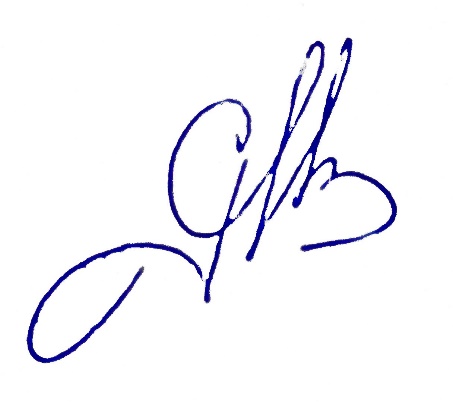     Ігор ЯРЕМЕНКО(показник національного класифікатора України ДК 021:2015 “Єдиний закупівельний словник”– 44221100-6 -Вікна)м.Конотоп2024р.Тендерна документаціядля процедури закупівлі «Відкриті торги» з особливостями затвердженимипостановою Кабінету Міністрів України від 12 жовтня 2022 р. № 1178Додатки: 	1. Додаток 1 до тендерної документації « Кваліфікаційна частина». 2. Додаток 2 до тендерної документації «Технічні вимоги». 3. Додаток 3 до тендерної документації «Проєкт договору».                                                                                    Додаток 1 до тендерної документації на закупівлю Перелік документів та інформації для підтвердження відповідності УЧАСНИКА кваліфікаційним критеріям, визначеним у статті 16 Закону “Про публічні закупівлі”:* У разі участі об’єднання учасників підтвердження відповідності кваліфікаційним критеріям здійснюється з урахуванням узагальнених об’єднаних показників кожного учасника такого об’єднання на підставі наданої об’єднанням інформації.Інша інформація встановлена відповідно до законодавства (для УЧАСНИКІВ — юридичних осіб, фізичних осіб та фізичних осіб — підприємців).ФОРМА «ПРОПОЗИЦІя»(форма, яка подається учасником на фірмовому бланку)____  _______________  2024 р. Уважно вивчивши положення оголошення, подаємо на участь у закупівлі свою пропозицію:1. Повне найменування учасника (прізвище, ім’я, по батькові для учасників фізичних осіб)_________________________________________________________________________2. Місцезнаходження (місце проживання - для учасників фізичних осіб, фізичних осіб-підприємців)__________________________________________________________________3. Телефон/факс учасника _______________________________________________________4. Керівництво (прізвище, ім’я, по батькові) учасника (не заповнюється фізичними особами, фізичними особами-підприємцями) ______________________________________5. Код ЄДРПОУ (для юридичних осіб) (ідентифікаційний номер фізичної особи – платника податків та інших обов'язкових платежів)__________________________________6. Банківські реквізити__________________________________________________________7. Уповноважений представник учасника на підписання документів пропозиції (у разі, якщо фізична особа, фізична особа, зареєстрована підприємцем, особисто буде підписувати пропозицію, зазначаються її дані)______________________________________ 8. Уповноважений представник учасника на підписання договору про закупівлю (у разі, якщо фізична особа, фізична особа, зареєстрована підприємцем, особисто буде підписувати договір, зазначаються її дані) _________________________________________  9. Цінова пропозиція:	Запропоновані ціни включають вартість Продукції, тари, вартість доставки, всі податки, збори, інші обов'язкові платежі (на страхування, сплату митних тарифів, податків, зборів тощо)., що встановлені українським законодавством, у тому числі ПДВ.*ПДВ нараховується у випадках, передбачених законодавством України.У разі надання пропозицій Учасником - не платником ПДВ, такі пропозиції надаються без врахування ПДВ, графа «ПДВ» не заповнюється, а у графі «Загальна вартість з ПДВ, грн.. зазначається Учасником «Загальна вартість без ПДВ, грн.».До ціни пропозиції не включаються будь-які витрати, понесені учасником у процесі здійснення процедури закупівлі та укладення договору про закупівлю.Витрати учасника, пов’язані з підготовкою та поданням пропозиції, не відшкодовуються (в тому числі й у разі відміни процедури закупівлі чи визнання процедури такою, що не відбулась).Учасник відповідає за одержання всіх необхідних дозволів, ліцензій, сертифікатів на товари, та самостійно несе всі витрати на їх отримання.								Ми забов’язуємося дотримуватися умов цієї пропозиції протягом 90 днів з дня її розкриття, встановленого системою. Наша пропозиція є обов’язковою для нас. Якщо нас буде визнано переможцем, та прийнято рішення про намір укласти договір про закупівлю, ми беремо на себе зобов’язання на підписання договору про закупівлю і виконання всіх умов, передбачених договором, не пізніше ніж через 15 днів з дня прийняття рішення про намір укласти договір про закупівлю, а також, надати документи та інформацію, що підтверджують відсутність підстав, визначених пунктом 47 Особливостей у строк, що не перевищує 4 дні з дати оприлюднення в електронній системі закупівель повідомлення про намір укласти договір про закупівлю, у разі ненадання документів відповідно до всіх вимог тендерної документації у зазначені строки – ми погоджуємось, що замовник відхиляє нашу тендерну пропозицію та визначає переможця серед тих учасників, строк дії тендерної пропозиції яких ще не минув.Цим підписом  ____________________________ безумовно і беззастережно засвідчує 
                                                  ( назва учасника) свою згоду з усіма положеннями документації (у тому числі щодо відповідності їх чинному законодавству) та безумовно погоджується на виконання всіх вимог, передбачених документацією.Уповноважена особа  ____________________   		    __________________		                  (підпис)                                                   (ініціали та прізвище)                                                           М.П.Примітка: 	З метою дотримання вимог Закону України «Про публічні закупівлі» (зі змінами)  та постанови Кабінету Міністрів України «Про затвердження особливостей здійснення публічних закупівель товарів, робіт і послуг для замовників, передбачених Законом України “Про публічні закупівлі”, на період дії правового режиму воєнного стану в Україні та протягом 90 днів з дня його припинення або скасування» від 12.10.2022 № 1178, учасник - переможець торгів у строк, що не перевищує чотирьох днів з дати оприлюднення в електронній системі закупівель повідомлення про намір укласти договір про закупівлю, надає (завантажує в електронну систему закупівель) кореговану тендерну пропозицію за формою, наведеною в Додатку 1, приведену у відповідність до результатів проведеного аукціону. Дана вимога стосується учасників-переможців, які за результатами проведення аукціону змінили свої цінові пропозиції. Учасники-переможці, які не змінювали цінові пропозиції під час аукціону, тендерну пропозицію за формою, наведеною в додатку №1 повторно не надають. Ненадання переможцем процедури закупівлі корегованої цінової пропозиції у вищезазначений строк буде розцінене як відмова від підписання договору.У разі погодження із наведеними у Додатку 3 основними умовами договору учасник подає в складі комерційної частини лист-підтвердження.Лист-підтвердження	Ми ___________________________________ (повне найменування учасника) цим листом підтверджуємо нашу згоду з Основними умовами договору на закупівлю  Металопластикових вікон (код ДК 021:2015-44221100-6 -Вікна) викладеними в Додатку 3 тендерної документації.Гарантуємо підписання договору в установлений Законом з урахуванням Особливостей термін та надати (надіслати) його Замовнику на адресу: м. Конотоп, вул. Успенсько-Троїцька, 92_______________________                    ________________        ____________________                        Дата                                                     Підпис                     Прізвище те ініціали М.П*3. Підтвердження відповідності УЧАСНИКА (в тому числі для об’єднання учасників як учасника процедури) вимогам, визначеним у пункті 47 Особливостей.Учасник процедури закупівлі підтверджує відсутність підстав, зазначених у  пункті 47 Особливостей (крім підпунктів 1 і 7, абзацу чотирнадцятого цього пункту), шляхом самостійного декларування відсутності таких підстав в електронній системі закупівель під час подання тендерної пропозиції.Замовник не вимагає від учасника процедури закупівлі під час подання тендерної пропозиції в електронній системі закупівель будь-яких документів, що підтверджують відсутність підстав, визначених у пункті 47 Особливостей (крім абзацу чотирнадцятого цього пункту), крім самостійного декларування відсутності таких підстав учасником процедури закупівлі відповідно до абзацу шістнадцятого цього пункту.У разі коли учасник процедури закупівлі має намір залучити інших суб’єктів господарювання як субпідрядників/співвиконавців в обсязі не менш як 20 відсотків вартості договору про закупівлю у разі закупівлі робіт або послуг для підтвердження його відповідності кваліфікаційним критеріям відповідно до частини третьої статті 16 Закону (у разі застосування таких критеріїв до учасника процедури закупівлі), замовник перевіряє таких суб’єктів господарювання щодо відсутності підстав, визначених у пункті 47 Особливостей.4. Перелік документів та інформації для підтвердження відповідності ПЕРЕМОЖЦЯ вимогам, визначеним у пункті 47 Особливостей:Переможець процедури закупівлі у строк, що не перевищує чотири дні з дати оприлюднення в електронній системі закупівель повідомлення про намір укласти договір про закупівлю, повинен надати замовнику шляхом оприлюднення в електронній системі закупівель документи, що підтверджують відсутність підстав, зазначених у підпунктах 3, 5, 6 і 12 та в абзаці чотирнадцятому цього пункту. Замовник не вимагає документального підтвердження публічної інформації, що оприлюднена у формі відкритих даних згідно із Законом України “Про доступ до публічної інформації” та/або міститься у відкритих публічних електронних реєстрах, доступ до яких є вільним, або публічної інформації, що є доступною в електронній системі закупівель, крім випадків, коли доступ до такої інформації є обмеженим на момент оприлюднення оголошення про проведення відкритих торгів.Першим днем строку, передбаченого цією тендерною документацією та/ або Законом та/ або Особливостями, перебіг якого визначається з дати певної події, вважатиметься наступний за днем відповідної події календарний або робочий день, залежно від того, у яких днях (календарних чи робочих) обраховується відповідний строк.4.1. Документи, які надаються ПЕРЕМОЖЦЕМ (юридичною особою):4.2. Документи, які надаються ПЕРЕМОЖЦЕМ (фізичною особою чи фізичною особою — підприємцем):	ВАЖЛИВО! 	Фізична особа-підприємець, яка на умовах трудового договору наймає працівників для сприяння йому у здійсненні підприємницької діяльності – це службова (посадова) особа. 	Фізична особа-підприємець, яка НЕ наймає працівників на умовах трудового договору для сприяння йому у здійсненні підприємницької діяльності – це фізична особа (відповідно до листа Міністерства юстиції України від 03.11.2006 № 22-48-548).Додаток 2до тендерної документації на закупівлю Інформація про необхідні технічні, якісні та кількісні характеристики предмета закупівлі та технічна специфікація до предмета закупівліметалопластикових вікон за кодом ДК 021:2015: 44221100-6 -ВікнаВіконні блоки повинні бути виконані згідно з ДСТУ-Н Б В.2.6-146. Віконні конструкції з ПВХ-профілів мають відповідати вимогам ДСТУ Б В.2.6-15:2011 «Блоки віконні та дверні полівінілхлоридні. Загальні технічні вимоги» включно із Зміною №1 від 01.07.2013 згідно наказу №239 Міністерства регіонального розвитку, будівництва і житлово-комунального господарства від 12.06.2013. Профілі ПВХ мають відповідати вимогам ДСТУ Б В.2.7-130 (підтверджено сертифікатом відповідності з посиланням на протоколи випробувань та висновками державного санітарно-епідеміологічного нагляду). Склопакети мають відповідати вимогам ДСТУ Б EN1279 Частини 1-6 :2013. Вибір товщини та типу скла має здійснюватися на підставі вимог ДСТУ-Н Б В.2.6-83:2009. Блоки віконні мають супроводжуватися «Паспортом на виріб» за зразком встановленим в Зміні №1 до ДСТУ Б В.2.6-15:2011 від 01.07.2013. Опір теплопередачі віконних конструкцій має відповідати вимогам ДБН В.2.6- 31-2021 «Теплова ізоляція будівель», що складає – 0.9 (м²·K)/Вт.В місцях, де технічна специфікація містить посилання на стандартні характеристики, технічні регламенти та умови, вимоги, умовні позначення та термінологію, пов’язані з товарами, роботами чи послугами, що закуповуються, передбачені існуючими міжнародними, європейськими стандартами, іншими спільними технічними європейськими нормами, іншими технічними еталонними системами, визнаними європейськими органами зі стандартизації, або національними стандартами, нормами та правилами, чи конкретну торгівельну марку чи фірму, патент, конструкцію або тип предмета закупівлі, джерело його походження або виробника слід доповнити та читати і сприймати з виразом «або еквівалент».Товар повинен бути новим та таким, що не був у використанні та не був відновленим.Транспортування товару до місця поставки  здійснюється за рахунок учасника/переможця .При поставці товару учасник/переможець забезпечує вжиття заходів для захисту товару від механічних пошкоджень, дії атмосферних опадів на товар.Термін поставки товару до 25.04.2023 року. Товар має бути виготовлений згідно технічних вимог виробника та відповідати державним стандартам, які діють на території України на товар, що закуповується.На підтвердження відповідності товару та/або матеріалу, з якого виготовлено товар, та/або його складових конструкцій вимогам нормативних документів (ДСТУ, тощо) щодо якості учасник має надати до тендерної пропозиції сертифікат відповідності та/або декларацію, та/або паспорт, інший документ. Документи мають бути чинні на день подання учасником тендерної пропозиції. У разі закінчення строку дії документа (документів) на підтвердження якості товару/матеріалу/конструкцій Учасник/переможець вживає заходи для подовження строку їх дії або отримання нового документу за власний рахунок. Документи на підтвердження якості матеріалу з кого виготовлено товар, на комплектуючі та сам товар можуть бути видані на ім’я учасника/ виробника/дистриб’ютора товару, тощо.Учасник надає гарантійний лист про те, що гарантійний термін експлуатації вікон та дверей металопластикових має відповідати гарантії виробника, але не менше 5 років. На підтвердження відповідності товару технічним, якісним, кількісним характеристикам, визначеним Замовником в тендерній документації та даному додатку, учасник надає конкретну інформацію з описом технічних, якісних, кількісних характеристик товару, який пропонується ним. У разі, якщо чинним законодавством не передбачено надання будь-якого документу, визначеного у тендерній документації чи додатках до неї, учасник має надати лист-роз’яснення з посиланням на нормативно-правові акти. Додаток 3до тендерної документації на закупівлю Договір № _____м. Конотоп						                    «____» ___________ 2024 року4 державний пожежно-рятувальний загін Головного управління Державної служби України з надзвичайних ситуацій у Сумській області (скорочено – 4 ДПРЗ), у подальшому – Замовник, в особі начальника 4 державного пожежно-рятувального загону Головного управління Державної служби України з надзвичайних ситуацій у Сумській області Олександра Каретника, який діє на підставі Положення про 4 ДПРЗ, з однієї сторони, та ____________________________________________, який(а) діє на підставі  ___________________________________, у подальшому – Постачальник, з іншої сторони, разом – Сторони, а кожний окремо – Сторона,  уклали цей Договір про наступне:1. Предмет договору1.1. Постачальник зобов’язується поставити, а Замовник прийняти та оплатити ____________________: код ДК 021:2015: _____________________, на умовах, що викладені у цьому договорі. Найменування, марка, кількість та технічні вимоги до Продукції вказуються в специфікаціях, які є невід'ємною частиною договору. 1.2. Постачальник гарантує, що Товар належить йому на праві власності, не перебуває під забороною, відчуженням, арештом, не є предметом застави та іншим засобом забезпечення виконання зобов’язань перед будь-якими фізичними або юридичними особами, а також не є предметом будь-якого іншого обтяження чи обмеження, передбаченого чинним в Україні законодавством. 1.3. Обсяги закупівлі Товару можуть бути зменшені зокрема з урахуванням фактичного обсягу видатків Замовника.2. Якість товарів2.1. Якість Продукції повинна відповідати чинним стандартам згідно законодавства України.2.2. Товари повинні бути новими та такими, що не були у використанні.2.3. Постачальник зобов'язаний передати Покупцеві Товари у тарі та (або) в упаковці, що відповідає якості і комплектності вимогам, встановленим стандартам, технічним умовам, кресленням, рецептурам, зразкам (еталонам) виробника та (або) державним стандартам, якщо такі передбачені.Обов'язок Постачальника здійснити передачу Товарів у тарі та (або) в упаковці не поширюється на товари, які за своїм характером не потребують застосування тари та (або) упакування.2.4. Товари, що передаються Постачальником Покупцю за цим Договором, підлягають обов'язковому маркуванню згідно з вимогами стандартів, технічних умов, нормативів.3. Сума договору3.1. Ціна Договору становить ________________ грн. 00 коп. (___________________________ грн. 00 коп.) з (без) ПДВ.3.2. Розрахунок здійснюється Замовником з банківського рахунку в національній валюті — гривнях на розрахунковий рахунок Постачальника за фактично поставлений товар на підставі видаткової накладної з можливістю відтермінування платежу до 10 (десяти) банківських днів з дати одержання товару Замовником, за умови наявності відповідних бюджетних асигнувань та в їх межах.3.3. Ціна цього Договору може бути зменшена за взаємною згодою Сторін.3.4. Датою оплати вважається дата перерахування грошових коштів Замовника на розрахунковий рахунок Постачальника.3.5. Ціна Товару визначається з урахуванням податків та зборів, що сплачуються або мають бути сплачені, витрат на транспортування, страхування, навантаження, розвантаження, сплату митних тарифів та усіх інших витрат.4. Порядок поставки товарівСтрок поставки товарів: з 01.07.2024 року до 31.12.2024 року.Місце поставки товарів: - 41615, Україна, Сумська область, м. Конотоп,  вул. Успенсько-Троїцька, 92; - 41 500, Україна, Сумська область, м. Путивль, вул. Благовіщенська, 5; - 41 300, Україна, Сумська область, м. Кролевець, вул. Ярмаркова, 1; - 41 700, Україна, Сумська область, м. Буринь, вул. Ярмаркова, 1; - 41 655, Україна, Сумська область, Конотопський район, смт. Дубов’язівка, вул. Трудова, 33.Товар повинен мати маркування, ярлики з інформацією згідно з вимогами нормативної документації на такий Товар та супроводжуватись відповідними документами виробника (паспорти, інструкції, гарантійні талони тощо).Товар поставляється в упаковці, яка унеможливлює його псування або пошкодження під час його транспортування.Доставка (транспортні витрати в повному обсязі) та розвантаження поставленого Товару здійснюється за рахунок Постачальника.Датою поставки Товару вважається дата підписання Сторонами видаткової накладної.Право власності, ризик випадкового знищення або випадкового пошкодження Товару переходить до Замовника з моменту поставки.5. Права та обов'язки сторінЗамовник зобов'язаний:своєчасно та в повному обсязі сплачувати за поставлені товари (надані послуги або виконані роботи);приймати поставлені товари (надані послуги або виконані роботи) згідно з видатковими накладними.Замовник має право:достроково розірвати цей Договір у разі невиконання зобов'язань Постачальником, повідомивши про це його у строк 5 днів:контролювати поставку товарів у строки, встановлені цим Договором;зменшувати обсяг закупівлі товарів та загальну вартість цього Договору залежно від реального фінансування видатків. У такому разі Сторони вносять відповідні зміни до цього Договору;повернути розрахункові документи Постачальнику без здійснення оплати в разі неналежного їх оформлення (відсутність печатки, підписів тощо);відмовитися від Товару, певних одиниць Товару, у разі невідповідності Товару умовам цього Договору;вимагати усунення недоліків, допущених при поставці Товару, в тому числі усунення таких недоліків шляхом заміни Товару, що не відповідає нормативним документам, іншим вимогам Замовника згідно з Договором.Постачальник зобов'язаний:забезпечити поставку товарів у строки, встановлені цим Договором;забезпечити поставку товарів, якість яких відповідає умовам, установленим розділом 2 цього Договору.Постачальник має право:своєчасно та в повному обсязі отримувати плату за поставлені товари (надані послуги або виконані роботи);на дострокову поставку товарів за письмовим погодженням Замовника;ініціювати внесення змін до Договору відповідно до його умов та вимог законодавства. 6. Відповідальність сторін6.1. У разі невиконання або неналежного виконання своїх зобов’язань за Договором Сторони несуть відповідальність, передбачену законодавством та цим Договором.6.2. У випадку порушення Постачальником умов щодо якості та/або комплектності Товару, Постачальник сплачує на користь Замовника штраф у розмірі 20% вартості неякісного (некомплектного) Товару.6.3. У разі порушення Постачальником строків виконання зобов’язань за Договором, останній сплачує на користь Замовника пеню у розмірі 0,1 % від вартості несвоєчасно поставленого товару, з яких допущено прострочення виконання за кожен день прострочення, а за прострочення понад тридцять днів додатково стягується штраф у розмірі 7 % зазначеної вартості.6.4. У разі порушення строків оплати,  Замовник сплачує Постачальнику пеню в розмірі 0,1% від суми простроченого грошового зобов’язання за цим Договором, за кожний день прострочення, але не більше розміру подвійної облікової ставки Національного банку України, що діяла у період, за який нараховується пеня.6.5. Замовник не несе відповідальності за затримку оплати у випадку затримки бюджетного фінансування видатків за цим Договором.6.6. Сплата Стороною та (або) відшкодування збитків, завданих порушенням умов Договору, не звільняє її від обов'язку виконати Договір, якщо інше прямо не передбачено чинним законодавством України.7. Обставини непереборної сили (форс-мажор)Сторони звільняються від відповідальності за часткове або повне невиконання зобов'язань за цим договором на період надзвичайних обставин, які виникли після укладання даного Договору через обставини надзвичайного характеру, які Сторони не могли передбачити, або попередити власними діями.До обставин непереборної сили відносяться: пожежа, землетрус, епідемія та інші стихійні лиха, а також війна або військові дії, прийняті органом державної влади або управління рішення та інші не передбачувані обставини, що вплинули на виконання Сторонами своїх зобов’язань за цим Договором, і які Сторони не могли передбачити на момент укладання цього Договору. У цьому разі строк виконання зобов'язань за цим Договором продовжується на час дії таких обставин, або Сторони узгоджують нові умови Договору, шляхом підписання додаткової угоди до цього Договору.Сторона, яка не може виконати свої зобов'язання внаслідок надзвичайних обставин, передбачених у п.п. 7.1, 7.2 даного Договору, повинна письмово повідомити про це іншу Сторону протягом 5 (п'яти) робочих днів з часу виникнення цих обставин. Невиконання цієї вимоги не дає жодній Стороні права посилатися надалі на вищезазначені обставини.7.4.Достатнім доказом дії обставин непереборної сили є документ, виданий відповідними компетентними органами (сертифікат Торгово-промислової палати України), за виключенням випадків, якщо повідомлення стало неможливим внаслідок обставин непереборної сили. 7.5.Не є форс-мажорною обставиною військова агресія російської федерації проти України, що стало підставою воєнного стану із 05 години 24 лютого 2022 року, відповідно до Указу Президента України від 24.02.2022 року №64/2022 "Про ведення воєнного стану".На виконання вимог Постанови Кабінету Міністрів України від 3 березня 2022 року №187 «Про забезпечення захисту національних інтересів за майбутніми позовами держави Україна у зв'язку з військовою агресією Російської Федерації», Сторони засвідчують те, що серед їх кінцевих бенефіціарних власників, учасників, що мають частку в статутному капіталі 10 і більше відсотків, Російська Федерація, громадяни Російської Федерації або юридичні особи, створені та зареєстровані відповідно до законодавства Російської Федерації, відсутні. При зміні даний відомостей, Сторони зобов’язані повідомити про це одна одну протягом одного робочого дня настання відповідних змін з наданням підтверджуючих документів.Порядок вирішення спорівСторони домовились про те, що всі спори, які виникають між ними при виконанні, зміні та розірванні цього договору будуть вирішуватись шляхом переговорів. У випадку недосягнення згоди сторонами, спір підлягає розгляду в Господарському суді за місцезнаходженням відповідача.Термін дії договоруДоговір набирає чинності з дня його підписання та діє до 31.12.2024 року.Зміна назви або інших реквізитів будь-якої зі Сторін не є підставою для припинення дії цього Договору.У разі невиконання Постачальником своїх зобов'язань за цим Договором, або за наявності очевидних підстав вважати, що він не виконає свого обов'язку у встановлений строк (термін) або виконає його не в повному обсязі, Замовник має право зупинити виконання зобов’язань за даним Договором, відмовитися від його виконання частково або в повному обсязі. Одностороння відмова від зобов'язання не звільняє винну сторону від відповідальності за порушення зобов'язання.У разі односторонньої відмови від Договору у повному обсязі або частково, цей Договір є відповідно розірваним або зміненим в односторонньому порядку, про що Замовник направляє Постачальнику письмове повідомлення.Порядок внесення змін до договоруУсі документи, пов’язані з даним Договором, а також зміни та доповнення до нього повинні бути оформлені письмово, підписані повноважними представниками сторін та завірені печатками сторін.Істотні умови цього договору не можуть змінюватися після його підписання до виконання зобов’язань сторонами в повному обсязі, крім випадків, передбачених ст. 41 Закону України «Про публічні закупівлі».Інші умовиСторони зобов'язуються дотримуватись конфіденційності у своїх відносинах при виконанні Договору. Дотримання конфіденційності полягає у нерозголошенні (навмисному чи ненавмисному) Сторонами у будь-якій формі, будь-якій фізичній або юридичній особі інформації, що була надана або стала відома одній Стороні від іншої Сторони в ході виконання Договору.Представники Сторін, уповноваженні на укладання цього Договору, погодились, що їх персональні дані, які стали відомі Сторонам в зв’язку з укладанням цього Договору включаються до баз персональних даних Сторін. Підписуючи даний Договір уповноважені представники Сторін дають згоду (дозвіл) на обробку їх персональних даних, з метою підтвердження повноважень суб’єкта на укладання, зміну та розірвання Договору, забезпечення реалізації адміністративно-правових і податкових відносин, відносин у сфері бухгалтерського обліку та статистики, а також для забезпечення реалізації інших передбачених законодавством відносин. Представники сторін підписанням цього договору підтверджують, що вони повідомлені про свої права відповідно до от. 8 Закону України «Про захист персональних даних».Жодна із Сторін не має права передавати свої права та обов'язки за цим Договором третім особам без письмової згоди іншої Сторони.Сторони несуть повну відповідальність за правильність вказаних ними у цьому договорі реквізитів та зобов'язуються своєчасно у письмовій формі повідомляти іншу сторону про їх зміну, а у разі неповідомлення несуть ризик настання пов’язаних із цим несприятливих наслідків.Даний Договір укладено українською мовою в двох оригінальних примірниках, які мають однакову юридичну силу (по одному примірнику для кожної сторони).Після набрання чинності цим Договором усі попередні переговори за ним, листування, протоколи про наміри та будь-які інші усні або письмові домовленості Сторін із питань, що так чи інакше стосуються цього Договору, втрачають юридичну силу, але можуть братися до уваги при тлумаченні умов цього Договору.Додатки до договоруНевід'ємними частинами цього Договору є:Специфікація –  Додаток № 1.Місцезнаходження та банківські реквізити сторінЗамовник:							Постачальник:Начальник 4 ДПРЗ 				__________________________________  /Олександр КАРЕТНИК /	           ______________ /_________/М.П.							           М.П.	Додаток № 1до Договору № _______від «___» _______ 2024 р.СПЕЦИФІКАЦІЯСума:  _________ грн. 00 коп. (_______ ___________ грн. 00 коп.) Начальник 4 ДПРЗ 						________________________  /Олександр КАРЕТНИК /	           ______________/________________ / М.П.							           М.П.ТЕНДЕРНА ДОКУМЕНТАЦІЯдля процедури закупівлі«ВІДКРИТІ ТОРГИ (з особливостями)»на закупівлю товару:Металопластикові вікна№Розділ 1. Загальні положенняРозділ 1. Загальні положення1Терміни, які вживаються в тендерній документаціїТендерна документація розроблена на виконання вимог Закону України «Про публічні закупівлі» (далі -Закон) з врахуванням особливостей здійснення публічних закупівель товарів, робіт і послуг для замовників, передбачених Законом України «Про публічні закупівлі», на період дії правового режиму воєнного стану в Україні та  протягом 90 днів з дня його припинення або скасування затверджених постановою Кабінету Міністрів України від 12 жовтня 2022 р. № 1178 (далі - Особливості).Терміни, які використовуються в цій тендерній документації, вживаються у значенні, наведеному в Законі України «Про публічні закупівлі», постановах Кабінету Міністрів України від 24 лютого 2016 р. № 166 «Про затвердження Порядку функціонування електронної системи закупівель та проведення авторизації електронних майданчиків» (Офіційний вісник України, 2016 р., № 22, ст. 855) та від 14 вересня 2020 р. № 822 «Про затвердження Порядку формування та використання електронного каталогу» (Офіційний вісник України, 2020 р., № 75, ст. 2407).2Інформація про замовника торгів2.1повне найменування4 державний пожежно-рятувальний загін Головного управління Державної служби України з надзвичайних ситуацій у Сумській області2.2місцезнаходженнявул. Успенсько-Троїцька, буд. 92, Сумська область,                  м. Конотоп, 416152.3Посадова особа замовника, уповноважена здійснювати зв'язок з учасникамиЯременко Ігор Валентинович – заступник начальника 4 ДПРЗ ГУ ДСНС України у Сумській області, тел. 0964085101, електронна адреса dprz04@sm.dsns.gov.ua3Процедура закупівліВідкриті торги з особливостями4Інформація про предмет закупівлі4.1назва предмета закупівліДК 021:2015 -  44221100-6 -Вікна4.2опис окремої частини або частин предмета закупівлі (лота), щодо яких можуть бути подані тендерні пропозиціїПоділ на лоти не передбачений4.3місце, кількість, обсяг поставки товарів (надання  послуг, виконання робіт)Місце поставки:1. 41615, Сумська обл., м. Конотоп, вул. Успенсько-Троїцька, 92 – 3 вікна; 2. 41500, Сумська обл., Конотопський район, м. Путивль,             вул. Благовіщенська, 5 – 8 вікон;3. 41300, Сумська обл., м. Кролевець, вул. Ярмаркова, 1 –                 4 вікна;4. 41700, Сумська обл., Конотопський район, м. Буринь,                     вул. Лесі Українки, 7 – 4 вікна;5. 41655, Сумська обл., Конотопський район,                                      смт. Дубовʼязівка, вул. Трудова, 33 – 5 вікон.Кількість товару: 24 вікна4.4строки поставки товарів, виконання робіт, надання послугЗ 01.07.2024 р. до 31.12.2024 р., але у будь якому випадку  до повного виконання сторонами договірних зобов’язань5Недискримінація учасників1.5.1. Вітчизняні та іноземні учасники всіх форм власності та організаційно- правових форм беруть участь у процедурах закупівель на рівних умовах.Згідно п. 10 ч. 1 ст. 4 Закону України «Про санкції» від 14.08.2014 року № 1644-VII встановлена заборона здійснення державних закупівель товарів, робіт і послуг у юридичних осіб - резидентів іноземної держави державної форми власності та юридичних осіб, частка статутного капіталу яких знаходиться у власності іноземної держави, а також державних закупівель у інших суб’єктів господарювання, що здійснюють продаж товарів, робіт, послуг походженням з іноземної держави, до якої застосовано санкції згідно з цим Законом.1.5.2. Відповідно до абз. 2 п. 2 Постанови Кабінету Міністрів України від 12 жовтня 2022 р. № 1178 замовникам забороняється здійснювати публічні закупівлі товарів, робіт і послуг у громадян Російської Федерації/Республіки Білорусь/ Ісламської Республіки Іран (крім тих, що проживають на території України на законних підставах); юридичних осіб, утворених та зареєстрованих відповідно до законодавства Російської Федерації/Республіки Білорусь/ Ісламської Республіки Іран; юридичних осіб, утворених та зареєстрованих відповідно до законодавства України, кінцевим бенефіціарним власником, членом або учасником (акціонером), що має частку в статутному капіталі 10 і більше відсотків (далі — активи), якої є Російська Федерація/Республіка Білорусь/ Ісламської Республіки Іран, громадянин Російської Федерації/Республіки Білорусь/ Ісламської Республіки Іран (крім тих, що проживають на території України на законних підставах), або юридичних осіб, утворених та зареєстрованих відповідно до законодавства Російської Федерації/Республіки Білорусь/ Ісламської Республіки Іран, крім випадків коли активи в установленому законодавством порядку передані в управління Національному агентству з питань виявлення, розшуку та управління активами, одержаними від корупційних та інших злочинів; а також, відповідно до абз.3 п.2 Постанови Кабінету Міністрів України від           12 жовтня 2022 р. № 1178 замовникам забороняється здійснювати публічні закупівлі товарів походженням з Російської Федерації/Республіки Білорусь/ Ісламської Республіки Іран, за винятком товарів, необхідних для ремонту та обслуговування товарів, придбаних до набрання чинності цією постановою.З метою підтвердження виконання вимог даного пункту тендерної документації учасник у складі тендерної пропозиції повинен надати*:- інформацію про кінцевого(их) бенефіціарного(их) власника(ів) із зазначенням частки в статутному капіталі (із зазначенням громадянства кожного із них).6Інформація про валюту (валюти), у якій повинна бути розрахована і зазначена ціна тендерної пропозиціїВалютою тендерної пропозиції є гривня. Розрахунки здійснюватимуться у національній валюті України згідно з умовами укладеного договору7Інформація про мову (мови), якою  (якими) повинно бути складено тендерні пропозиціїУсі документи тендерної пропозиції, які готуються безпосередньо учасником повинні бути складені українською мовою.У разі, якщо документ або інформація, надання яких передбачено цією тендерною документацією, складені іншою мовою, ніж передбачено умовами цієї тендерної документації, у складі тендерної пропозиції надається документ мовою оригіналу з обов’язковим перекладом українською мовою.Якщо учасник торгів є нерезидентом України, він може подавати свою тендерну пропозицію іншою мовою з обов’язковим перекладом українською мовою8Інформація про прийняття чи неприйняття до розгляду тендерної пропозиції, ціна якої є вищою, ніж очікувана вартість предмета закупівлі, визначена замовником в оголошенні про проведення відкритих торгівЗамовник не приймає до розгляду тендерні пропозиції, ціни яких є вищими ніж очікувана вартість предмета, визначена замовником в оголошенні про проведення відкритих торгівРозділ 2. Порядок внесення змін та надання роз’яснень до тендерної документаціїРозділ 2. Порядок внесення змін та надання роз’яснень до тендерної документаціїРозділ 2. Порядок внесення змін та надання роз’яснень до тендерної документації1Процедура надання роз’яснень щодо тендерної документаціїФізична/юридична особа має право не пізніше ніж за три дні до закінчення строку подання тендерної пропозиції звернутися через електронну систему закупівель до замовника за роз’ясненнями щодо тендерної документації та/або звернутися до замовника з вимогою щодо усунення порушення під час проведення тендеру.Усі звернення за роз’ясненнями та звернення щодо усунення порушення автоматично оприлюднюються в електронній системі закупівель без ідентифікації особи, яка звернулася до замовника.Замовник повинен протягом трьох днів з дати їх оприлюднення надати роз’яснення на звернення шляхом оприлюднення його в електронній системі закупівель.У разі несвоєчасного надання замовником роз’яснень щодо змісту тендерної документації електронна система закупівель автоматично зупиняє перебіг відкритих торгів.Для поновлення перебігу відкритих торгів замовник повинен розмістити роз’яснення щодо змісту тендерної документації в електронній системі закупівель з одночасним продовженням строку подання тендерних пропозицій не менш як на чотири дні.2Внесення змін до тендерної документаціїЗамовник має право з власної ініціативи або у разі усунення порушень вимог законодавства у сфері публічних закупівель, викладених у висновку органу державного фінансового контролю відповідно до статті 8 Закону, або за результатами звернень, або на підставі рішення органу оскарження внести зміни до тендерної документації. У разі внесення змін до тендерної документації строк для подання тендерних пропозицій продовжується замовником в електронній системі закупівель таким чином, щоб з моменту внесення змін до тендерної документації до закінчення кінцевого строку подання тендерних пропозицій залишалося не менше чотирьох днів.Зміни, що вносяться замовником до тендерної документації, розміщуються та відображаються в електронній системі закупівель у вигляді нової редакції тендерної документації додатково до початкової редакції тендерної документації. Замовник разом із змінами до тендерної документації в окремому документі оприлюднює перелік змін, що вносяться. Зміни до тендерної документації у машинозчитувальному форматі розміщуються в електронній системі закупівель протягом одного дня з дати прийняття рішення про їх внесення.Розділ 3. Інструкція з підготовки тендерної пропозиціїРозділ 3. Інструкція з підготовки тендерної пропозиціїРозділ 3. Інструкція з підготовки тендерної пропозиції1Зміст і спосіб подання тендерної пропозиціїТендерна пропозиція подається в електронному вигляді через електронну систему закупівель шляхом заповнення електронних форм з окремими полями, де зазначається інформація про ціну, інші критерії оцінки (у разі їх встановлення замовником), інформація від учасника процедури закупівлі про його відповідність кваліфікаційним (кваліфікаційному) критеріям, наявність/відсутність підстав, установлених у пункті 47 Особливостей і в тендерній документації, та шляхом завантаження:- інформації, що підтверджує відповідність учасника кваліфікаційним (кваліфікаційному) критеріям – згідно з Додатком 1 до цієї тендерної документації;- інформації щодо відсутності підстав, установлених в пункті 47 Особливостей, – згідно з Додатком 1 до цієї тендерної документації;- інформацією про маркування, протоколи випробувань або сертифікати, що підтверджують відповідність предмета закупівлі встановленим замовником вимогам;- документів, що підтверджують надання учасником забезпечення тендерної пропозиції; (якщо таке забезпечення передбачено в тендерній документації);- у разі якщо тендерна пропозиція подається об’єднанням учасників, до неї обов’язково включається документ про створення такого об’єднання;- іншої інформації та документів, відповідно до вимог цієї тендерної документації та додатків до неї.Кожен учасник має право подати тільки одну тендерну пропозицію (у тому числі до визначеної в тендерній документації частини предмета закупівлі (лота).Документи, що не передбачені законодавством для учасників - юридичних, фізичних осіб, у тому числі фізичних осіб - підприємців, можуть не подаватись у складі тендерної пропозиції, про що учасник повинен зазначити у довідці, з посиланням на норми відповідних нормативно-правових актів (за наявності), в складі своєї тендерної пропозиції.Відсутність документів, що не передбачені законодавством для учасників - юридичних, фізичних осіб, у тому числі фізичних осіб - підприємців, у складі тендерної пропозиції, не може бути підставою для її відхилення.Під час подання тендерної пропозиції учасник не може визначити конфіденційною не може бути визначена інформація про запропоновану ціну, інші критерії оцінки, технічні умови, технічні специфікації та документи, що підтверджують відповідність кваліфікаційним критеріям відповідно до статті 16 Закону, і документи, що підтверджують відсутність підстав, визначених пунктом 47 цих Особливостей.Під час використання електронної системи закупівель з метою подання пропозицій та їх оцінки документи та дані створюються та подаються з урахуванням вимог законів України «Про електронні документи та електронний документообіг» та «Про електронні довірчі послуги». Замовник не вимагає від учасників засвідчувати документи (матеріали та інформацію), що подаються у складі тендерної пропозиції, печаткою та підписом уповноваженої особи, якщо такі документи (матеріали та інформація) надані у формі електронного документа через електронну систему закупівель із накладанням удосконаленого електронного підпису або кваліфікованого електронного підпису.Учасник під час подання тендерної пропозиції має накласти удосконалений електронний підпис або кваліфікований електронний підпис особи уповноваженої на підписання тендерної пропозиції учасника.У разі подання у складі тендерної пропозиції електронного(их) документа(ів) учасник має накласти удосконалений електронний підпис або кваліфікований електронний підпис особи уповноваженої на підписання тендерної пропозиції учасника на кожен електронний документ.Опис та приклади формальних несуттєвих помилок.Згідно з наказом Мінекономіки від 15.04.2020 № 710 «Про затвердження Переліку формальних помилок» та на виконання пункту 19 частини 2 статті 22 Закону в тендерній документації наведено опис та приклади формальних (несуттєвих) помилок, допущення яких учасниками не призведе до відхилення їх тендерних пропозицій, у такій редакції:«Формальними (несуттєвими) вважаються помилки, що пов’язані з оформленням тендерної пропозиції та не впливають на зміст тендерної пропозиції, а саме технічні помилки та описки.Опис формальних помилок:Інформація/документ, подана учасником процедури закупівлі у складі тендерної пропозиції, містить помилку (помилки) у частині:уживання великої літери;уживання розділових знаків та відмінювання слів у реченні;використання слова або мовного звороту, запозичених з іншої мови;зазначення унікального номера оголошення про проведення конкурентної процедури закупівлі, присвоєного електронною системою закупівель та/або унікального номера повідомлення про намір укласти договір про закупівлю — помилка в цифрах;застосування правил переносу частини слова з рядка в рядок;написання слів разом та/або окремо, та/або через дефіс;— нумерації сторінок/аркушів (у тому числі кілька сторінок/аркушів мають однаковий номер, пропущені номери окремих сторінок/аркушів, немає нумерації сторінок/аркушів, нумерація сторінок/аркушів не відповідає переліку, зазначеному в документі).2. Помилка, зроблена учасником процедури закупівлі під час оформлення тексту документа/унесення інформації в окремі поля електронної форми тендерної пропозиції (у тому числі комп'ютерна коректура, заміна літери (літер) та/або цифри (цифр), переставлення літер (цифр) місцями, пропуск літер (цифр), повторення слів, немає пропуску між словами, заокруглення числа), що не впливає на ціну тендерної пропозиції учасника процедури закупівлі та не призводить до її спотворення та/або не стосується характеристики предмета закупівлі, кваліфікаційних критеріїв до учасника процедури закупівлі.3. Невірна назва документа (документів), що подається учасником процедури закупівлі у складі тендерної пропозиції, зміст якого відповідає вимогам, визначеним замовником у тендерній документації.4. Окрема сторінка (сторінки) копії документа (документів) не завірена підписом та/або печаткою учасника процедури закупівлі (у разі її використання).5. У складі тендерної пропозиції немає документа (документів), на який посилається учасник процедури закупівлі у своїй тендерній пропозиції, при цьому замовником не вимагається подання такого документа в тендерній документації.6. Подання документа (документів) учасником процедури закупівлі у складі тендерної пропозиції, що не містить власноручного підпису уповноваженої особи учасника процедури закупівлі, якщо на цей документ (документи) накладено її кваліфікований електронний підпис.7. Подання документа (документів) учасником процедури закупівлі у складі тендерної пропозиції, що складений у довільній формі та не містить вихідного номера.8. Подання документа учасником процедури закупівлі у складі тендерної пропозиції, що є сканованою копією оригіналу документа/електронного документа.9. Подання документа учасником процедури закупівлі у складі тендерної пропозиції, який засвідчений підписом уповноваженої особи учасника процедури закупівлі та додатково містить підпис (візу) особи, повноваження якої учасником процедури закупівлі не підтверджені (наприклад, переклад документа, завізований перекладачем, тощо).10. Подання документа (документів) учасником процедури закупівлі у складі тендерної пропозиції, що містить (містять) застарілу інформацію про назву вулиці, міста, найменування юридичної особи тощо, у зв'язку з тим, що такі назва, найменування були змінені відповідно до законодавства після того, як відповідний документ (документи) був (були) поданий (подані).11. Подання документа (документів) учасником процедури закупівлі у складі тендерної пропозиції, в якому позиція цифри (цифр) у сумі є некоректною, при цьому сума, що зазначена прописом, є правильною.12. Подання документа (документів) учасником процедури закупівлі у складі тендерної пропозиції в форматі, що відрізняється від формату, який вимагається замовником у тендерній документації, при цьому такий формат документа забезпечує можливість його перегляду.Приклади формальних помилок:— «Інформація в довільній формі» замість «Інформація»,  «Лист-пояснення» замість «Лист», «довідка» замість «гарантійний лист», «інформація» замість «довідка»;—  «м.київ» замість «м.Київ»;— «поряд -ок» замість «поря – док»;— «ненадається» замість «не надається»»;— «______________№_____________» замість «14.08.2020 №320/13/14-01»— учасник розмістив (завантажив) документ у форматі «JPG» замість  документа у форматі «pdf» (PortableDocumentFormat)».Приклади формальних помилок:«вінницька область» замість «Вінницька область» або «місто львів» замість «місто Львів»;«у складі тендерна пропозиція» замість «у складі тендерної пропозиції»;«наявність в учасника процедури закупівлі обладнання матеріально-технічної бази та технологій» замість «наявність в учасника процедури закупівлі обладнання, матеріально-технічної бази та технологій»;«тендернапропозиція» замість «тендерна пропозиція»;«срток поставки» замість «строк поставки»;«Довідка» замість «Лист», «Гарантійний лист» замість «Довідка», «Лист» замість «Гарантійний лист» тощо;подання документа у форматі  «PDF» замість «JPEG», «JPEG» замість «PDF», «RAR» замість «PDF», «7z» замість «PDF» тощо.УВАГА!!!Відповідно до частини третьої статті 12 Закону під час використання електронної системи закупівель з метою подання тендерних пропозицій та їх оцінки документи та дані створюються та подаються з урахуванням вимог законів України "Про електронні документи та електронний документообіг" та "Про електронні довірчі послуги". Учасники процедури закупівлі подають тендерні пропозиції у формі електронного документа чи скан-копій через електронну систему закупівель. Тендерна пропозиція учасника має відповідати ряду вимог:1) документи мають бути чіткими та розбірливими для читання;2) тендерна пропозиція учасника повинна бути підписана  кваліфікованим електронним підписом (КЕП)/удосконаленим електронним підписом (УЕП);3) якщо тендерна пропозиція містить і скановані, і електронні документи, потрібно накласти КЕП/УЕП на тендерну пропозицію в цілому та на кожен електронний документ окремо.Винятки:1) якщо електронні документи тендерної пропозиції видано іншою організацією і на них уже накладено КЕП/УЕП цієї організації, учаснику не потрібно накладати на нього свій КЕП/УЕП.Зверніть увагу: документи тендерної пропозиції, які надані не у формі електронного документа (без КЕП/УЕП на документі), повинні містити підпис уповноваженої особи учасника закупівлі (із зазначенням прізвища, ініціалів та посади особи), а також відбитки печатки учасника (у разі використання) на кожній сторінці такого документа (окрім документів, виданих іншими підприємствами/установами/організаціями).Замовник не вимагає від учасників засвідчувати документи (матеріали та інформацію), що подаються у складі тендерної пропозиції, печаткою та підписом уповноваженої особи, якщо такі документи (матеріали та інформація) надані у формі електронного документа через електронну систему закупівель із накладанням електронного підпису, що базується на кваліфікованому сертифікаті електронного підпису, відповідно до вимог Закону України «Про електронні довірчі послуги».Замовник перевіряє КЕП/УЕП учасника на сайті центрального засвідчувального органу за посиланням https://czo.gov.ua/verify. Під час перевірки КЕП/УЕП повинні відображатися: прізвище та ініціали особи, уповноваженої на підписання тендерної пропозиції (власника ключа).Усі документи тендерної пропозиції  подаються в електронному вигляді через електронну систему закупівель (шляхом завантаження сканованих документів або електронних документів в електронну систему закупівель).Тендерні пропозиції мають право подавати всі заінтересовані особи.Кожен учасник має право подати тільки одну тендерну пропозицію (у тому числі до визначеної в тендерній документації частини предмета закупівлі (лота) (у разі здійснення закупівлі за лотами).2Забезпечення тендерної пропозиціїНе вимагається3Умови повернення чи неповернення забезпечення тендерної пропозиціїНе вимагається у зв’язку з відсутністю вимоги щодо забезпечення тендерної документації4Строк, протягом якого тендерні пропозиції є дійснимиТендерні пропозиції вважаються дійсними протягом 90 днів із дати кінцевого строку подання тендерних пропозицій.Тендерні пропозиції залишаються дійсними протягом зазначеного в тендерній документації строку, який у разі необхідності може бути продовжений.До закінчення зазначеного строку замовник має право вимагати від учасників процедури закупівлі продовження строку дії тендерних пропозицій. Учасник процедури закупівлі має право:відхилити таку вимогу, не втрачаючи при цьому наданого ним забезпечення тендерної пропозиції;погодитися з вимогою та продовжити строк дії поданої ним тендерної пропозиції і наданого забезпечення тендерної пропозиції.У разі необхідності учасник процедури закупівлі має право з власної ініціативи продовжити строк дії своєї тендерної пропозиції, повідомивши про це замовникові через електронну систему закупівель5Кваліфікаційні критерії до учасників та вимоги, згідно                 з пунктом 28                        та пунктом 47 ОсобливостейЗамовник установлює один або декілька кваліфікаційних критеріїв відповідно до статті 16 Закону. Визначені Замовником згідно з цією статтею кваліфікаційні критерії та перелік документів, що підтверджують інформацію учасників про відповідність їх таким критеріям, зазначені в Додатку 1 до цієї тендерної документації.Спосіб  підтвердження відповідності учасника критеріям і вимогам згідно із законодавством наведено в Додатку 1 до цієї тендерної документації.Підстави, визначені пунктом 47 Особливостей.Замовник приймає рішення про відмову учаснику процедури закупівлі в участі у відкритих торгах та зобов’язаний відхилити тендерну пропозицію учасника процедури закупівлі в разі, коли:1) замовник має незаперечні докази того, що учасник процедури закупівлі пропонує, дає або погоджується дати прямо чи опосередковано будь-якій службовій (посадовій) особі замовника, іншого державного органу винагороду в будь-якій формі (пропозиція щодо наймання на роботу, цінна річ, послуга тощо) з метою вплинути на прийняття рішення щодо визначення переможця процедури закупівлі;2) відомості про юридичну особу, яка є учасником процедури закупівлі, внесено до Єдиного державного реєстру осіб, які вчинили корупційні або пов’язані з корупцією правопорушення;3) керівника учасника процедури закупівлі, фізичну особу, яка є учасником процедури закупівлі, було притягнуто згідно із законом до відповідальності за вчинення корупційного правопорушення або правопорушення, пов’язаного з корупцією;4) суб’єкт господарювання (учасник процедури закупівлі) протягом останніх трьох років притягувався до відповідальності за порушення, передбачене пунктом 4 частини другої статті 6, пунктом 1 статті 50 Закону України “Про захист економічної конкуренції”, у вигляді вчинення антиконкурентних узгоджених дій, що стосуються спотворення результатів тендерів;5) фізична особа, яка є учасником процедури закупівлі, була засуджена за кримінальне правопорушення, вчинене з корисливих мотивів (зокрема, пов’язане з хабарництвом та відмиванням коштів), судимість з якої не знято або не погашено в установленому законом порядку;6) керівник учасника процедури закупівлі був засуджений за кримінальне правопорушення, вчинене з корисливих мотивів (зокрема, пов’язане з хабарництвом, шахрайством та відмиванням коштів), судимість з якого не знято або не погашено в установленому законом порядку;7) тендерна пропозиція подана учасником процедури закупівлі, який є пов’язаною особою з іншими учасниками процедури закупівлі та/або з уповноваженою особою (особами), та/або з керівником замовника;8) учасник процедури закупівлі визнаний в установленому законом порядку банкрутом та стосовно нього відкрита ліквідаційна процедура;9) у Єдиному державному реєстрі юридичних осіб, фізичних осіб — підприємців та громадських формувань відсутня інформація, передбачена пунктом 9 частини другої статті 9 Закону України “Про державну реєстрацію юридичних осіб, фізичних осіб — підприємців та громадських формувань” (крім нерезидентів);10) юридична особа, яка є учасником процедури закупівлі (крім нерезидентів), не має антикорупційної програми чи уповноваженого з реалізації антикорупційної програми, якщо вартість закупівлі товару (товарів), послуги (послуг) або робіт дорівнює чи перевищує 20 млн. гривень (у тому числі за лотом);11) учасник процедури закупівлі або кінцевий бенефіціарний власник, член або учасник (акціонер) юридичної особи - учасника процедури закупівлі є особою, до якої застосовано санкцію у вигляді заборони на здійснення у неї публічних закупівель товарів, робіт і послуг згідно із Законом України “Про санкції”, крім випадку, коли активи такої особи в установленому законодавством порядку передані в управління АРМА;12) керівника учасника процедури закупівлі, фізичну особу, яка є учасником процедури закупівлі, було притягнуто згідно із законом до відповідальності за вчинення правопорушення, пов’язаного з використанням дитячої праці чи будь-якими формами торгівлі людьми.Замовник може прийняти рішення про відмову учаснику процедури закупівлі в участі у відкритих торгах та відхилити тендерну пропозицію учасника процедури закупівлі в разі, коли учасник процедури закупівлі не виконав свої зобов’язання за раніше укладеним договором про закупівлю із цим самим замовником, що призвело до його дострокового розірвання, і було застосовано санкції у вигляді штрафів та/або відшкодування збитків протягом трьох років з дати дострокового розірвання такого договору. Учасник процедури закупівлі, що перебуває в обставинах, зазначених у цьому абзаці, може надати підтвердження вжиття заходів для доведення своєї надійності, незважаючи на наявність відповідної підстави для відмови в участі у відкритих торгах. Для цього учасник (суб’єкт господарювання) повинен довести, що він сплатив або зобов’язався сплатити відповідні зобов’язання та відшкодування завданих збитків. Якщо замовник вважає таке підтвердження достатнім, учаснику процедури закупівлі не може бути відмовлено в участі в процедурі закупівлі.Учасник процедури закупівлі підтверджує відсутність підстав, зазначених в цьому пункті (крім підпунктів 1 і 7, абзацу чотирнадцятого пункту 47 Особливостей), шляхом самостійного декларування відсутності таких підстав в електронній системі закупівель під час подання тендерної пропозиції.Замовник не вимагає від учасника процедури закупівлі під час подання тендерної пропозиції в електронній системі закупівель будь-яких документів, що підтверджують відсутність підстав, визначених пунктом 47 Особливостей (крім абзацу чотирнадцятого цього пункту), крім самостійного декларування відсутності таких підстав учасником процедури закупівлі відповідно до абзацу шістнадцятого пункту 47 Особливостей.Замовник не вимагає документального підтвердження інформації про відсутність підстав для відхилення тендерної пропозиції учасника процедури закупівлі та/або переможця, визначених пунктом 47 Особливостей, у разі, коли така інформація є публічною, що оприлюднена у формі відкритих даних згідно із Законом України «Про доступ до публічної інформації», та/або міститься у відкритих публічних електронних реєстрах, доступ до яких є вільним, та/або може бути отримана електронною системою закупівель шляхом обміну інформацією з іншими державними системами та реєстрами.6Інформація про технічні, якісні та кількісні характеристики предмета закупівліВимоги до предмета закупівлі (технічні, якісні та кількісні характеристики) згідно з пунктом третім частини другої статті 22 Закону зазначено в Додатку 2 до цієї тендерної документації.7Інформація про субпідрядника/ співвиконавця                   (у випадку закупівлі робіт чи послуг)Цими торгами інформація про субпідрядника не передбачено8Унесення змін або відкликання тендерної пропозиції учасникомУчасник процедури закупівлі має право внести зміни до своєї тендерної пропозиції або відкликати її до закінчення кінцевого строку її подання без втрати свого забезпечення тендерної пропозиції. Такі зміни або заява про відкликання тендерної пропозиції враховуються, якщо вони отримані електронною системою закупівель до закінчення кінцевого строку подання тендерних пропозицій.9Ступень локалізації виробництваНе застосовуєтьсяРозділ 4. Подання та розкриття тендерної пропозиціїРозділ 4. Подання та розкриття тендерної пропозиціїРозділ 4. Подання та розкриття тендерної пропозиції1Кінцевий строк подання тендерної пропозиціїСтрок для подання тендерних пропозицій не може бути менше, ніж сім днів з дня оприлюднення оголошення про проведення відкритих торгів в електронній системі закупівель.Кінцевий строк подання тендерних пропозицій:Дата – 12.04.2024 року – до 00:00 год. за київським часомОтримана тендерна пропозиція вноситься автоматично до реєстру отриманих тендерних пропозицій.Електронна система закупівель автоматично формує та надсилає повідомлення учаснику про отримання його тендерної пропозиції із зазначенням дати та часу. Електронна система закупівель повинна забезпечити можливість подання тендерної пропозиції всім особам на рівних умовах.2Порядок розкриття тендерної пропозиціїРозкриття тендерних пропозицій здійснюється відповідно до статті 28 Закону (положення абзацу третього частини першої та абзацу другого частини другої статті 28 Закону не застосовуються)Не підлягає розкриттю інформація, що обґрунтовано визначена учасником як конфіденційна, у тому числі інформація, що містить персональні дані. Конфіденційною не може бути визначена інформація про запропоновану ціну, інші критерії оцінки, технічні умови, технічні специфікації та документи, що підтверджують відповідність кваліфікаційним критеріям відповідно до статті 16 Закону, і документи, що підтверджують відсутність підстав, визначених пунктом 47 цих особливостей.Для проведення відкритих торгів із застосуванням електронного аукціону повинно бути подано не менше двох тендерних пропозицій. Електронний аукціон проводиться електронною системою закупівель відповідно до статті 30 Закону.Якщо була подана одна тендерна пропозиція, електронна система закупівель після закінчення строку для подання тендерних пропозицій, визначених замовником в оголошенні про проведення відкритих торгів, розкриває всю інформацію, зазначену в тендерній пропозиції, крім інформації, визначеної пунктом 40 цих особливостей, не проводить оцінку такої тендерної пропозиції та визначає таку тендерну пропозицію найбільш економічно вигідною. Протокол розкриття тендерних пропозицій формується та оприлюднюється відповідно до частин третьої та четвертої статті 28 Закону.Розділ 5. Оцінка тендерної пропозиціїРозділ 5. Оцінка тендерної пропозиціїРозділ 5. Оцінка тендерної пропозиції1Перелік критеріїв                  та методика оцінки тендерної пропозиції            із зазначенням питомої ваги критеріюНайбільш економічно вигідною пропозицією буде вважатися пропозиція з найнижчою ціною.Учасник визначає ціни на товар, що він пропонує поставити з урахуванням вимог за договором про закупівлю.Замовник розглядає найбільш економічно вигідну тендерну пропозицію відповідно до вимог статті 29 Закону (положення частин другої, п’ятої — дев’ятої, дванадцятої, шістнадцятої, абзацу першого частини чотирнадцятої, абзаців другого і третього частини п’ятнадцятої статті 29 Закону не застосовуються) з урахуванням положень пункту 43 цих особливостей.Замовник розглядає найбільш економічно вигідну тендерну пропозицію учасника процедури закупівлі відповідно до цього пункту щодо її відповідності вимогам тендерної документації.Строк розгляду тендерної пропозиції/пропозиції, що за результатами оцінки визначена найбільш економічно вигідною, не повинен перевищувати п’яти робочих днів з дня визначення найбільш економічно вигідної пропозиції. Такий строк може бути аргументовано продовжено замовником до 20 робочих днів. У разі продовження строку замовник оприлюднює повідомлення в електронній системі закупівель протягом одного дня з дня прийняття відповідного рішення.У разі відхилення тендерної пропозиції/пропозиції, що за результатами оцінки визначена найбільш економічно вигідною, замовник розглядає наступну тендерну пропозицію/пропозицію у списку пропозицій, розташованих за результатами їх оцінки, починаючи з найкращої, у порядку та строки, визначені цією статтею.Замовник та учасники не можуть ініціювати будь-які переговори з питань внесення змін до змісту або ціни поданої тендерної пропозиції.Учасник процедури закупівлі, який надав найбільш економічно вигідну тендерну пропозицію, що є аномально низькою, повинен надати протягом одного робочого дня з дня визначення найбільш економічно вигідної тендерної пропозиції обґрунтування в довільній формі щодо цін або вартості відповідних товарів, робіт чи послуг тендерної пропозиції.Замовник може відхилити аномально низьку тендерну пропозицію, у разі якщо учасник не надав належного обґрунтування вказаної у ній ціни або вартості, та відхиляє аномально низьку тендерну пропозицію у разі ненадходження такого обґрунтування протягом строку, визначеного визначеного абзацом першим частини чотирнадцятої статті 29 Закону/абзацом дев’ятим пункту 37 цих Особливостей.Обґрунтування аномально низької тендерної пропозиції може містити інформацію про:1) досягнення економії завдяки застосованому технологічному процесу виробництва товарів, порядку надання послуг чи технології будівництва;2) сприятливі умови, за яких учасник може поставити товари, надати послуги чи виконати роботи, зокрема спеціальна цінова пропозиція (знижка) учасника;3) отримання учасником державної допомоги згідно із законодавством.Аномально низька ціна тендерної пропозиції (далі — аномально низька ціна) розуміється ціна/приведена ціна найбільш економічно вигідної тендерної пропозиції, яка є меншою на 40 або більше відсотків середньоарифметичного значення ціни/приведеної ціни тендерних пропозицій інших учасників процедури закупівлі, та/або є меншою на 30 або більше відсотків наступної ціни/приведеної ціни тендерної пропозиції. Аномально низька ціна визначається електронною системою закупівель автоматично за умови наявності не менше двох учасників, які подали свої тендерні пропозиції щодо предмета закупівлі або його частини (лота).Замовник має право звернутися за підтвердженням інформації, наданої учасником/переможцем процедури закупівлі, до органів державної влади, підприємств, установ, організацій відповідно до їх компетенції.У разі отримання достовірної інформації про невідповідність учасника процедури закупівлі вимогам кваліфікаційних критеріїв, наявність підстав, визначених пунктом 47 цих особливостей, або факту зазначення у тендерній пропозиції будь-якої недостовірної інформації, що є суттєвою під час визначення результатів відкритих торгів, замовник відхиляє тендерну пропозицію такого учасника процедури закупівлі.Якщо замовником під час розгляду тендерної пропозиції учасника процедури закупівлі виявлено невідповідності в інформації та/або документах, що подані учасником процедури закупівлі у тендерній пропозиції та/або подання яких передбачалося тендерною документацією, він розміщує у строк, який не може бути меншим, ніж два робочі дні до закінчення строку розгляду тендерних пропозицій, повідомлення з вимогою про усунення таких невідповідностей в електронній системі закупівель.Під невідповідністю в інформації та/або документах, що подані учасником процедури закупівлі у складі тендерної пропозиції та/або подання яких вимагається тендерною документацією, розуміється у тому числі відсутність у складі тендерної пропозиції інформації та/або документів, подання яких передбачається тендерною документацією (крім випадків відсутності забезпечення тендерної пропозиції, якщо таке забезпечення вимагалося замовником, та/або відсутності інформації (та/або документів) про технічні та якісні характеристики предмета закупівлі, що пропонується учасником процедури в його тендерній пропозиції).Невідповідністю в інформації та/або документах, які надаються учасником процедури закупівлі на виконання вимог технічної специфікації до предмета закупівлі, вважаються помилки, виправлення яких не призводить до зміни предмета закупівлі, запропонованого учасником процедури закупівлі у складі його тендерної пропозиції, найменування товару, марки, моделі тощо.Замовник не може розміщувати щодо одного і того ж учасника процедури закупівлі більше ніж один раз повідомлення з вимогою про усунення невідповідностей в інформації та/або документах, що подані учасником процедури закупівлі у складі тендерної пропозиції, крім випадків, пов’язаних з виконанням рішення органу оскарження.Учасник процедури закупівлі виправляє невідповідності в інформації та/або документах, що подані ним у своїй тендерній пропозиції, виявлені замовником після розкриття тендерних пропозицій, шляхом завантаження через електронну систему закупівель уточнених або нових документів в електронній системі закупівель протягом 24 годин з моменту розміщення замовником в електронній системі закупівель повідомлення з вимогою про усунення таких невідповідностей.Замовник розглядає подані тендерні пропозиції з урахуванням виправлення або невиправлення учасниками виявлених невідповідностей.У разі відхилення тендерної пропозиції з підстави, визначеної підпунктом 3 пункту 44 Особливостей, замовник визначає переможця процедури закупівлі серед тих учасників процедури закупівлі, тендерна пропозиція (строк дії якої ще не минув) якого відповідає критеріям та умовам, що визначені у тендерній документації, і може бути визнана найбільш економічно вигідною відповідно до вимог Закону та Особливостей, та приймає рішення про намір укласти договір про закупівлю у порядку та на умовах, визначених статтею 33 Закону та пункту 49 Особливостей.2Інша інформаціяВартість тендерної пропозиції та всі інші ціни повинні бути чітко визначені.Учасник самостійно несе всі витрати, пов’язані з підготовкою та поданням його тендерної пропозиції. Замовник у будь-якому випадку не є відповідальним за зміст тендерної пропозиції учасника та за витрати учасника на підготовку пропозиції незалежно від результату торгів.До розрахунку ціни пропозиції не включаються будь-які витрати, понесені учасником у процесі проведення процедури закупівлі та укладення договору про закупівлю, витрати, пов’язані із оформленням забезпечення тендерної пропозиції (у разі встановлення такої вимоги). Зазначені витрати сплачуються учасником за рахунок його прибутку. Понесені витрати не відшкодовуються (в тому числі у разі відміни торгів чи визнання торгів такими, що не відбулися).Відсутність будь-яких запитань або уточнень стосовно змісту та викладення вимог тендерної документації з боку учасників процедури закупівлі, які отримали цю документацію у встановленому порядку, означатиме, що учасники процедури закупівлі, що беруть участь у цих торгах, повністю усвідомлюють зміст цієї тендерної документації та вимоги, викладені Замовником при підготовці цієї закупівлі.За підроблення документів, печаток, штампів та бланків чи використання підроблених документів, печаток, штампів, учасник торгів несе кримінальну відповідальність згідно зі статтею 358 Кримінального кодексу України.Інші умови тендерної документації:1. Учасники відповідають за зміст своїх тендерних пропозицій та повинні дотримуватись норм чинного законодавства України.2. У разі якщо учасник або переможець не повинен складати або відповідно до норм чинного законодавства (в тому числі у разі подання тендерної пропозиції учасником-нерезидентом/переможцем-нерезидентом відповідно до норм законодавства країни реєстрації) не зобов’язаний складати якийсь зі вказаних в положеннях документації документ, накладати електронний підпис,  то він надає лист-роз’яснення в довільній формі, у якому зазначає законодавчі підстави ненадання відповідних документів або копію/ї роз'яснення/нь державних органів або ненакладення електронного підпису.3. Документи, що не передбачені законодавством для учасників — юридичних, фізичних осіб, у тому числі фізичних осіб — підприємців, не подаються ними у складі тендерної пропозиції.4. Відсутність документів, що не передбачені законодавством для учасників — юридичних, фізичних осіб, у тому числі фізичних осіб — підприємців, у складі тендерної пропозиції не може бути підставою для її відхилення замовником.5. Учасники торгів — нерезиденти для виконання вимог щодо подання документів, передбачених Додатком 1 до тендерної документації, подають у складі своєї пропозиції, документи, передбачені законодавством країн, де вони зареєстровані.6. Факт подання тендерної пропозиції учасником — фізичною особою чи фізичною особою — підприємцем, яка є суб’єктом персональних даних, вважається безумовною згодою суб’єкта персональних даних щодо обробки її персональних даних у зв’язку з участю в процедурі закупівлі, відповідно до абзацу 4 статті 2 Закону України «Про захист персональних даних» від 01.06.2010 № 2297-VI.В усіх інших випадках факт подання тендерної пропозиції учасником – юридичною особою, що є розпорядником персональних даних, вважається підтвердженням наявності у неї права на обробку персональних даних, а також надання такого права замовнику як одержувачу зазначених персональних даних від імені суб’єкта (володільця). Таким чином, відповідальність за неправомірну передачу замовнику персональних даних, а також їх обробку несе виключно учасник процедури закупівлі, що подав тендерну пропозицію.7. Документи, видані державними органами, повинні відповідати вимогам нормативних актів, відповідно до яких такі документи видані.8. Учасник, який подав тендерну пропозицію, вважається таким, що згодний з проектом договору про закупівлю, викладеним у Додатку 3 до цієї тендерної документації, та буде дотримуватися умов своєї тендерної пропозиції протягом строку, встановленого в п. 4 Розділу 3 до цієї тендерної документації.9. Якщо вимога в тендерній документації встановлена декілька разів, учасник/переможець може подати необхідний документ  або інформацію один раз.10. Фактом подання тендерної пропозиції учасник підтверджує, що у попередніх відносинах між Учасником та Замовником таку оперативно-господарську/і санкцію/ї, передбачену/і пунктом 4 частини 1 статті 236 ГКУ, як відмова від встановлення господарських відносин на майбутнє, не було застосовано.11. Тендерна пропозиція учасника може містити документи з водяними знаками.12. Учасники при поданні тендерної пропозиції повинні враховувати норми (врахуванням вважається факт подання тендерної пропозиції, що учасник ознайомлений з даним нормами і їх не порушує, жодні окремі підтвердження не потрібно подавати):—   	постанови Кабінету Міністрів України «Про забезпечення захисту національних інтересів за майбутніми позовами держави Україна у зв’язку з військовою агресією Російської Федерації» від 03.03.2022 № 187, оскільки замовник не може виконувати зобов’язання, кредиторами за якими є Російська Федерація або особи, пов’язані з країною-агресором, що визначені підпунктом 1 пункту 1 цієї Постанови;—   	постанови Кабінету Міністрів України «Про застосування заборони ввезення товарів з Російської Федерації» від 09.04.2022 № 426, оскільки цією постановою заборонено ввезення на митну територію України в митному режимі імпорту товарів з Російської Федерації;—   	Закону України «Про забезпечення прав і свобод громадян та правовий режим на тимчасово окупованій території України» від 15.04.2014 № 1207-VII.А також враховувати, що в Україні замовникам забороняється здійснювати публічні закупівлі товарів, робіт і послуг у громадян Російської Федерації/Республіки Білорусь/ Ісламської Республіки Іран (крім того, що проживає на території України на законних підставах); юридичних осіб, утворених та зареєстрованих відповідно до законодавства Російської Федерації/Республіки Білорусь/ Ісламської Республіки Іран; юридичних осіб, утворених та зареєстрованих відповідно до законодавства України, кінцевим бенефіціарним власником, членом або учасником (акціонером), що має частку в статутному капіталі 10 і більше відсотків (далі — активи), якої є Російська Федерація/Республіка Білорусь/ Ісламської Республіки Іран, громадянин Російської Федерації/Республіки Білорусь/ Ісламської Республіки Іран (крім того, що проживає на території України на законних підставах), або юридичних осіб, утворених та зареєстрованих відповідно до законодавства Російської Федерації/Республіки Білорусь, крім випадків коли активи в установленому законодавством порядку передані в управління Національному агентству з питань виявлення, розшуку та управління активами, одержаними від корупційних та інших злочинів.Замовникам забороняється здійснювати публічні закупівлі товарів походженням з Російської Федерації/Республіки Білорусь/ Ісламської Республіки Іран (за винятком товарів, необхідних для ремонту та обслуговування товарів, придбаних до набрання чинності постановою Кабінету Міністрів України від 12 жовтня 2022 р.  № 1178 “Про затвердження особливостей здійснення публічних закупівель товарів, робіт і послуг для замовників, передбачених Законом України “Про публічні закупівлі”, на період дії правового режиму воєнного стану в Україні та протягом 90 днів з дня його припинення або скасування” (Офіційний вісник України, 2022 р., № 84, ст. 5176);3Відхилення тендерних пропозиційЗамовник відхиляє тендерну пропозицію із зазначенням аргументації в електронній системі закупівель у разі, коли:1) учасник процедури закупівлі:- підпадає під підстави, встановлені пунктом 47 цих особливостей;- зазначив у тендерній пропозиції недостовірну інформацію, що є суттєвою для визначення результатів відкритих торгів, яку замовником виявлено згідно з абзацом першим пункту 42 цих особливостей;- не надав забезпечення тендерної пропозиції, якщо таке забезпечення вимагалося замовником;- не виправив виявлені замовником після розкриття тендерних пропозицій невідповідності в інформації та/або документах, що подані ним у складі своєї тендерної пропозиції, та/або змінив предмет закупівлі (його найменування, марку, модель тощо) під час виправлення виявлених замовником невідповідностей, протягом 24 годин з моменту розміщення замовником в електронній системі закупівель повідомлення з вимогою про усунення таких невідповідностей;- не надав обґрунтування аномально низької ціни тендерної пропозиції протягом строку, визначеного абзацом першим частини чотирнадцятої статті 29 Закону/абзацом дев’ятим пункту 37 цих особливостей;- визначив конфіденційною інформацію, що не може бути визначена як конфіденційна відповідно до вимог пункту 40 цих особливостей;- є громадянином Російської Федерації/ Республіки Білорусь/ Ісламської Республіки Іран (крім того, що проживає на території України на законних підставах); юридичною особою, утвореною та зареєстрованою відповідно до законодавства Російської Федерації/ Республіки Білорусь/ Ісламської Республіки Іран; юридичною особою, утвореною та зареєстрованою відповідно до законодавства України, кінцевим бенефіціарним власником, членом або учасником (акціонером), що має частку в статутному капіталі 10 і більше відсотків (далі — активи), якої є Російська Федерація/ Республіка Білорусь/ Ісламська Республіка Іран, громадянин Російської Федерації/ Республіки Білорусь/ Ісламської Республіки Іран (крім того, що проживає на території України на законних підставах), або юридичною особою, утвореною та зареєстрованою відповідно до законодавства Російської Федерації/ Республіки Білорусь/ Ісламської Республіки Іран, крім випадків коли активи в установленому законодавством порядку передані в управління Національному агентству з питань виявлення, розшуку та управління активами, одержаними від корупційних та інших злочинів; або пропонує в тендерній пропозиції товари походженням з Російської Федерації/ Республіки Білорусь/ Ісламської Республіки Іран (за винятком товарів, походженням з Російської Федерації/ Республіки Білорусь, необхідних для ремонту та обслуговування товарів, придбаних до набрання чинності постановою Кабінету Міністрів України від 12 жовтня 2022 р. № 1178 «Про затвердження особливостей здійснення публічних закупівель товарів, робіт і послуг для замовників, передбачених Законом України “Про публічні закупівлі”, на періоддії правового режиму воєнного стану в Україні та протягом 90 днів з дня його припинення або скасування»;2) тендерна пропозиція:- не відповідає умовам технічної специфікації та іншим вимогам щодо предмета закупівлі тендерної документації, крім невідповідності в інформації та/або документах, що може бути усунена учасником процедури закупівлі відповідно до пункту 43 цих особливостей;- є такою, строк дії якої закінчився;- є такою, ціна якої перевищує очікувану вартість предмета закупівлі, визначену замовником в оголошенні про проведення відкритих торгів, якщо замовник у тендерній документації не зазначив про прийняття до розгляду тендерної пропозиції, ціна якої є вищою, ніж очікувана вартість предмета закупівлі, визначена замовником в оголошенні про проведення відкритих торгів, та/або не зазначив прийнятний відсоток перевищення або відсоток перевищення є більшим, ніж зазначений замовником в тендерній документації;- не відповідає вимогам, установленим у тендерній документації відповідно до абзацу першого частини третьої статті 22 Закону;3) переможець процедури закупівлі:- відмовився від підписання договору про закупівлю відповідно до вимог тендерної документації або укладення договору про закупівлю;- не надав у спосіб, зазначений в тендерній документації, документи, що підтверджують відсутність підстав, визначених у підпунктах 3, 5, 6 і 12 та в абзаці чотирнадцятому пункту 47 цих особливостей;- не надав забезпечення виконання договору про закупівлю, якщо таке забезпечення вимагалося замовником;- надав недостовірну інформацію, що є суттєвою для визначення результатів процедури закупівлі, яку замовником виявлено згідно з абзацом першим пункту 42 цих особливостей.Замовник зобов’язаний відхилити тендерну пропозицію переможця процедури закупівлі в разі, коли наявні підстави, визначені згідно з пунктом 47 Особливостей.Замовник може відхилити тендерну пропозицію із зазначенням аргументації в електронній системі закупівель у разі, коли:1) учасник процедури закупівлі надав неналежне обґрунтування щодо ціни або вартості відповідних товарів, робіт чи послуг тендерної пропозиції, що є аномально низькою;2) учасник процедури закупівлі не виконав свої зобов’язання за раніше укладеним договором про закупівлю з тим самим замовником, що призвело до застосування санкції у вигляді штрафів та/або відшкодування збитків протягом трьох років з дати їх застосування, з наданням документального підтвердження застосування до такого учасника санкції (рішення суду або факт добровільної сплати штрафу, або відшкодування збитків).Інформація про відхилення тендерної пропозиції, у тому числі підстави такого відхилення (з посиланням на відповідні положення цих особливостей та умови тендерної документації, яким така тендерна пропозиція та/або учасник не відповідають, із зазначенням, у чому саме полягає така невідповідність), протягом одного дня з дати ухвалення рішення оприлюднюється в електронній системі закупівель та автоматично надсилається учаснику процедури закупівлі/переможцю процедури закупівлі, тендерна пропозиція якого відхилена, через електронну систему закупівель.У разі коли учасник процедури закупівлі, тендерна пропозиція якого відхилена, вважає недостатньою аргументацію, зазначену в повідомленні, такий учасник може звернутися до замовника з вимогою надати додаткову інформацію про причини невідповідності його пропозиції умовам тендерної документації, зокрема технічній специфікації, та/або його невідповідності кваліфікаційним критеріям, а замовник зобов’язаний надати йому відповідь з такою інформацією не пізніш як через чотири дні з дати надходження такого звернення через електронну систему закупівель, але до моменту оприлюднення договору про закупівлю в електронній системі закупівель відповідно до статті 10 Закону.Розділ 6. Результати торгів та укладання договору про закупівлюРозділ 6. Результати торгів та укладання договору про закупівлюРозділ 6. Результати торгів та укладання договору про закупівлю1Відміна тендеру чи визнання тендеру таким, що не відбувсяЗамовник відміняє відкриті торги у разі:1) відсутності подальшої потреби в закупівлі товарів, робіт чи послуг;2) неможливості усунення порушень, що виникли через виявлені порушення вимог законодавства у сфері публічних закупівель, з описом таких порушень;3) скорочення обсягу видатків на здійснення закупівлі товарів, робіт чи послуг;4) коли здійснення закупівлі стало неможливим внаслідок дії обставин непереборної сили.У разі відміни відкритих торгів замовник протягом одного робочого дня з дати прийняття відповідного рішення зазначає в електронній системі закупівель підстави прийняття такого рішення.Відкриті торги автоматично відміняються електронною системою закупівель у разі:1) відхилення всіх тендерних пропозицій (у тому числі, якщо була подана одна тендерна пропозиція, яка відхилена замовником) згідно з цими особливостями;2) неподання жодної тендерної пропозиції для участі у відкритих торгах у строк, установлений замовником згідно з цими особливостями.Електронною системою закупівель автоматично протягом одного робочого дня з дати настання підстав для відміни відкритих торгів, визначених цим пунктом, оприлюднюється інформація про відміну відкритих торгів.Відкриті торги можуть бути відмінені частково (за лотом).Інформація про відміну відкритих торгів автоматично надсилається всім учасникам процедури закупівлі електронною системою закупівель в день її оприлюднення.2Строк укладання договору про закупівлюЗамовник укладає договір про закупівлю з учасником, який визнаний переможцем процедури закупівлі, протягом строку дії його пропозиції, не пізніше ніж через 15 днів з дати прийняття рішення про намір укласти договір про закупівлю відповідно до вимог тендерної документації та тендерної пропозиції переможця процедури закупівлі. У випадку обґрунтованої необхідності строк для укладення договору може бути продовжений до 60 днів.У разі подання скарги до органу оскарження після оприлюднення в електронній системі закупівель повідомлення про намір укласти договір про закупівлю перебіг строку для укладення договору про закупівлю зупиняється.З метою забезпечення права на оскарження рішень замовника до органу оскарження договір про закупівлю не може бути укладено раніше ніж через п’ять днів з дати оприлюднення в електронній системі закупівель повідомлення про намір укласти договір про закупівлю.3Проєкт договору про закупівлюПроєкт договору про закупівлю викладено в Додатку 3 до цієї тендерної документації.Договір про закупівлю укладається відповідно до вимог цієї тендерної документації та тендерної пропозиції переможця у письмовій формі у вигляді єдиного документа у строки, визначені пунктом 2 «Строк укладання договору про закупівлю» цього розділу.Переможець процедури закупівлі під час укладення договору про закупівлю повинен надати інформацію про право підписання договору про закупівлю.У випадку ненадання переможцем інформації про право підписання договору про закупівлю переможець вважається таким, що відмовився від підписання договору про закупівлю відповідно до вимог тендерної документації або укладення договору про закупівлю та підлягає відхиленню на підставі підпункту 3  пункту 44 Особливостей.4Умови договору про закупівлюДоговір про закупівлю за результатами проведеної закупівлі згідно з пунктами 10 і 13 цих особливостей укладається відповідно до Цивільного і Господарського кодексів України з урахуванням положень статті 41 Закону, крім частин другої — п’ятої, сьомої — дев’ятої статті 41 Закону та Особливостей.Умови договору про закупівлю не повинні відрізнятися від змісту тендерної пропозиції переможця процедури закупівлі, у тому числі за результатами електронного аукціону, крім випадків:визначення грошового еквівалента зобов’язання в іноземній валюті;перерахунку ціни в бік зменшення ціни тендерної пропозиції переможця без зменшення обсягів закупівлі;перерахунку ціни та обсягів товарів в бік зменшення за умови необхідності приведення обсягів товарів до кратності упаковки.У разі необхідності перерахунку ціни тендерної пропозиції без зменшення обсягу переможець має надати такий перерахунок замовнику під час укладання договору.Переможець процедури закупівлі під час укладення договору про закупівлю повинен надати відповідну інформацію про право підписання договору про закупівлю шляхом завантаження інформації в електронну систему закупівель або направлення інформації на електронну адресу: dprz04@sm.dsns.gov.ua або направлення інформації на поштову адресу замовника, а саме: 41615, м. Конотоп, вул. Успенсько-Троїцька, 92.Істотні умови договору про закупівлю не можуть змінюватися після його підписання до виконання зобов’язань сторонами в повному обсязі, крім випадків визначених пунктом 19 Особливостей.5Дії замовника привідмові переможця торгів підписати договір про закупівлюУ разі відхилення тендерної пропозиції з підстави, визначеної підпунктом 3 пункту 44 цих особливостей, замовник визначає переможця процедури закупівлі серед тих учасників процедури закупівлі, тендерна пропозиція (строк дії якої ще не минув) якого відповідає критеріям та умовам, що визначені у тендерній документації, і може бути визнана найбільш економічно вигідною відповідно до вимог Закону та цих особливостей, та приймає рішення про намір укласти договір про закупівлю у порядку та на умовах, визначених статтею 33 Закону та цим пунктом.6Забезпечення виконання договору про закупівлюЗабезпечення виконання договору про закупівлю не вимагається.№ з/пКваліфікаційний критерійДокументально підтверджена інформація про відповідність учасників кваліфікаційним критеріям*1.Наявність документально підтвердженого досвіду виконання аналогічного (аналогічних) за предметом закупівлі договору (договорів) 1.1. Довідка про виконання аналогічного (аналогічних) договору (договорів) за 2021-2023роки, складена учасником за наступною формою (не менше 1 копії договору, зазначеного в довідці в повному обсязі):1.2. копії/ю документів/а на підтвердження виконання не менше ніж одного договору, зазначеного в наданій Учасником довідці.Примітка: Аналогічним вважається договір за предметом закупівлі або частини предмета, тощо.Інші документи від Учасника:Інші документи від Учасника:1Документ на підтвердження повноваження посадової особи або представника учасника процедури закупівлі на підписання документів, що входять до складу тендерної пропозиції (протокол зборів (засідань тощо) засновників, довіреність (доручення), наказ, лист авторизації тощо), який надає право підписувати тендерну пропозицію.    2Копія статуту або іншого установчого документу в останній редакції (у разі їх наявності) (для учасника - юридичної особи). Положення статуту, що подається учасником з організаційно-правовою формою господарювання: товариство з обмеженою відповідальністю та товариство з додатковою відповідальністю, повинні відповідати вимогам Закону України «Про товариства з обмеженою та додатковою відповідальністю». У разі якщо учасник здійснює діяльність на підставі модельного статуту, необхідно подати копію рішення учасників товариства з обмеженою відповідальність (засновників) учасника про створення такої юридичної особи.3У разі якщо учасником процедури закупівлі є фізична особа-підприємець, то така особа надає свідоцтво про державну реєстрацію фізичної особи-підприємця або витяг з Єдиного державного реєстру юридичних осіб, фізичних осіб-підприємців та громадських формувань.4Довідка в довільній формі з поясненнями про можливість здійснювати господарську діяльність без печатки (Для Учасників, які здійснюють діяльність без печатки згідно з чинним законодавством.)5Лист-гарантія, за підписом уповноваженої особи Учасника та завірений печаткою (у разі її використання) про те, що учасник не належить до переліку осіб щодо яких застосовуються персональні спеціальні економічні та інші обмежувальні заходи (санкції). У разі наявності інформації в переліку осіб, щодо яких застосовуються обмежувальні заходи (санкції), тендерна пропозиція Учасника відхиляється.6Заповнена форма тендерної пропозиції за нижченаведеною формою7У разі погодження із наведеними у Додатку 3 основними умовами договору учасник подає в складі комерційної частини лист-підтвердження за нижченаведеною формою8Довідку у довільній формі щодо дотримання вимог чинного законодавства із захисту довкілля.9   Довідка, складена в довільній формі, яка містить інформацію про засновника та кінцевого бенефіціарного власника учасника, зокрема: назва юридичної особи, що є засновником учасника, її місцезнаходження та країна реєстрації; прізвище, ім’я по батькові засновника та/або кінцевого бенефіціарного власника, адреса його місця проживання та громадянство.   Зазначена довідка надається лише учасниками юридичними особами та лише в період, коли Єдиний державний реєстр юридичних осіб, фізичних осіб — підприємців та громадських формувань не функціонує. Інформація про кінцевого бенефіціарного власника зазначається в довідці лише учасниками — юридичними особами, які повинні мати таку інформацію в Єдиному державному реєстрі юридичних осіб, фізичних осіб — підприємців та громадських формувань відповідно до пункту 9 частини 2 статті 9 Закону України «Про державну реєстрацію юридичних осіб, фізичних осіб — підприємців та громадських формувань». 10Достовірна інформація у вигляді довідки довільної форми, у якій зазначити дані про наявність чинної ліцензії або документа дозвільного характеру на провадження виду господарської діяльності, якщо отримання дозволу або ліцензії на провадження такого виду діяльності передбачено законом. Замість довідки довільної форми учасник може надати чинну ліцензію або документ дозвільного характеру. НайменуванняКраїна походженняОдиниця виміруКількістьЦіна за одиницю товару без ПДВ² (грн.)Ціна за одиницю товару з ПДВ² (грн.)Сума  товару з ПДВ² (грн.)1234567Загальна вартість товару без ПДВ²:Загальна вартість товару без ПДВ²:Загальна вартість товару без ПДВ²:Загальна вартість товару без ПДВ²:Загальна вартість товару без ПДВ²:крім того ПДВ²:крім того ПДВ²:крім того ПДВ²:крім того ПДВ²:крім того ПДВ²:Загальна вартість товару з ПДВ²:Загальна вартість товару з ПДВ²:Загальна вартість товару з ПДВ²:Загальна вартість товару з ПДВ²:Загальна вартість товару з ПДВ²:№з/пВимоги згідно п. 47 ОсобливостейПереможець торгів на виконання вимоги згідно  п. 47 Особливостей (підтвердження відсутності підстав) повинен надати таку інформацію:1Керівника учасника процедури закупівлі, фізичну особу, яка є учасником процедури закупівлі, було притягнуто згідно із законом до відповідальності за вчинення корупційного правопорушення або правопорушення, пов’язаного з корупцією(підпункт 3 пункт 47 Особливостей)Інформаційна довідка* з Єдиного державного реєстру осіб, які вчинили корупційні або пов’язані з корупцією правопорушення, згідно з якою не буде знайдено інформації про корупційні або пов'язані з корупцією правопорушення керівника учасника процедури закупівлі. Довідка надається в період відсутності функціональної можливості перевірки інформації на веб-ресурсі Єдиного державного реєстру осіб, які вчинили корупційні або пов’язані з корупцією правопорушення, яка не стосується запитувача.*Інформаційна довідка з Єдиного державного реєстру осіб, які вчинили корупційні або пов’язані з корупцією правопорушення, відносно керівника учасника процедури закупівлі, фізичної особи, яка є учасником процедури закупівлі, надається у разі, якщо вказана інформаційна довідка не була сформована електронною системою закупівель шляхом обміну інформацією з іншими державними системами та реєстрами та/або якщо доступ до Єдиного державного реєстру осіб, які вчинили корупційні або пов’язані з корупцією правопорушення, є обмеженим на момент оприлюднення оголошення про проведення відкритих торгів.»2Керівник учасника процедури закупівлі був засуджений за кримінальне правопорушення, вчинене з корисливих мотивів (зокрема, пов’язане з хабарництвом, шахрайством та відмиванням коштів), судимість з якого не знято або не погашено в установленому законом порядку(підпункт 6 пункт 47 Особливостей)Повний витяг з інформаційно-аналітичної системи «Облік відомостей про притягнення особи до кримінальної відповідальності та наявності судимості» сформований у паперовій або електронній формі, що містить інформацію про відсутність судимості або обмежень, передбачених кримінальним процесуальним законодавством України щодо керівника учасника процедури закупівлі, яка підписала тендерну пропозицію.Документ повинен бути не більше тридцятиденної давнини від дати подання документа.3Керівника учасника процедури закупівлі, фізичну особу, яка є учасником процедури закупівлі, було притягнуто згідно із законом до відповідальності за вчинення правопорушення, пов’язаного з використанням дитячої праці чи будь-якими формами торгівлі людьми.(підпункт 12 пункт 47 Особливостей)Повний витяг з інформаційно-аналітичної системи «Облік відомостей про притягнення особи до кримінальної відповідальності та наявності судимості» сформований у паперовій або електронній формі, що містить інформацію про відсутність судимості або обмежень, передбачених кримінальним процесуальним законодавством України щодо керівника учасника процедури закупівлі, яка підписала тендерну пропозицію.Документ повинен бути не більше тридцятиденної давнини від дати подання документа.4Учасник процедури закупівлі не виконав свої зобов’язання за раніше укладеним договором про закупівлю із цим самим замовником, що призвело до його дострокового розірвання, і було застосовано санкції у вигляді штрафів та/або відшкодування збитків протягом трьох років з дати дострокового розірвання такого договору. Учасник процедури закупівлі, що перебуває в обставинах, зазначених у цьому абзаці, може надати підтвердження вжиття заходів для доведення своєї надійності, незважаючи на наявність відповідної підстави для відмови в участі у відкритих торгах.(абзац 14 пункт 47 Особливостей)Довідка в довільній формі, яка містить інформацію про те, що між переможцем та замовником раніше не було укладено договорів, або про те, що переможець процедури закупівлі виконав свої зобов’язання за раніше укладеним із замовником договором про закупівлю, відповідно, підстав, що призвели б до його дострокового розірвання і до застосування санкції у вигляді штрафів та/або відшкодування збитків, не було, або довідка з інформацією про те, що він надав підтвердження вжиття заходів для доведення своєї надійності, незважаючи на наявність відповідної підстави для відмови в участі у відкритих торгах (для цього переможець (суб’єкт господарювання) повинен довести, що він сплатив або зобов’язався сплатити відповідні зобов’язання та відшкодування завданих збитків.№з/пВимоги згідно пункту 47 ОсобливостейПереможець торгів на виконання вимоги згідно пункту 47 Особливостей (підтвердження відсутності підстав) повинен надати таку інформацію:1Керівника учасника процедури закупівлі, фізичну особу, яка є учасником процедури закупівлі, було притягнуто згідно із законом до відповідальності за вчинення корупційного правопорушення або правопорушення, пов’язаного з корупцією;(підпункт 3 пункт 47 Особливостей)Інформаційна довідка* з Єдиного державного реєстру осіб, які вчинили корупційні або пов’язані з корупцією правопорушення, згідно з якою не буде знайдено інформації про корупційні або пов'язані з корупцією правопорушення керівника* учасника процедури закупівлі. Довідка надається в період відсутності функціональної можливості перевірки інформації на веб-ресурсі Єдиного державного реєстру осіб, які вчинили корупційні або пов’язані з корупцією правопорушення, яка не стосується запитувача.*Інформаційна довідка з Єдиного державного реєстру осіб, які вчинили корупційні або пов’язані з корупцією правопорушення, відносно керівника учасника процедури закупівлі, фізичної особи, яка є учасником процедури закупівлі, надається у разі, якщо вказана інформаційна довідка не була сформована електронною системою закупівель шляхом обміну інформацією з іншими державними системами та реєстрами та/або якщо доступ до Єдиного державного реєстру осіб, які вчинили корупційні або пов’язані з корупцією правопорушення, є обмеженим на момент оприлюднення оголошення про проведення відкритих торгів.»2Фізична особа, яка є учасником процедури закупівлі, була засуджена за кримінальне правопорушення, вчинене з корисливих мотивів (зокрема, пов’язане з хабарництвом та відмиванням коштів), судимість з якої не знято або не погашено в установленому законом порядку(підпункт 5 пункт 44 Особливостей)Повний витяг з інформаційно-аналітичної системи «Облік відомостей про притягнення особи до кримінальної відповідальності та наявності судимості» сформований у паперовій або електронній формі, що містить інформацію про відсутність судимості або обмежень, передбачених кримінальним процесуальним законодавством України щодо фізичної особи, яка є учасником процедури закупівлі.Документ повинен бути не більше тридцятиденної давнини від дати подання документа.3Керівника учасника процедури закупівлі, фізичну особу, яка є учасником процедури закупівлі, було притягнуто згідно із законом до відповідальності за вчинення правопорушення, пов’язаного з використанням дитячої праці чи будь-якими формами торгівлі людьми.(підпункт 12 пункт 47 Особливостей)Повний витяг з інформаційно-аналітичної системи «Облік відомостей про притягнення особи до кримінальної відповідальності та наявності судимості» сформований у паперовій або електронній формі, що містить інформацію про відсутність судимості або обмежень, передбачених кримінальним процесуальним законодавством України щодо фізичної особи, яка є учасником процедури закупівлі.Документ повинен бути не більше тридцятиденної давнини від дати подання документа.4Учасник процедури закупівлі не виконав свої зобов’язання за раніше укладеним договором про закупівлю із цим самим замовником, що призвело до його дострокового розірвання, і було застосовано санкції у вигляді штрафів та/або відшкодування збитків протягом трьох років з дати дострокового розірвання такого договору. Учасник процедури закупівлі, що перебуває в обставинах, зазначених у цьому абзаці, може надати підтвердження вжиття заходів для доведення своєї надійності, незважаючи на наявність відповідної підстави для відмови в участі у відкритих торгах.(абзац 14 пункт 47 Особливостей)Довідка в довільній формі, яка містить інформацію про те, що між переможцем та замовником раніше не було укладено договорів, або про те, що переможець процедури закупівлі виконав свої зобов’язання за раніше укладеним із замовником договором про закупівлю, відповідно, підстав, що призвели б до його дострокового розірвання і до застосування санкції у вигляді штрафів та/або відшкодування збитків, не було, або довідка з інформацією про те, що він надав підтвердження вжиття заходів для доведення своєї надійності, незважаючи на наявність відповідної підстави для відмови в участі у відкритих торгах (для цього переможець (суб’єкт господарювання) повинен довести, що він сплатив або зобов’язався сплатити відповідні зобов’язання та відшкодування завданих збитків. з/пРозмір(ширина × висота)ЕскізВідлив ширина × довжинаПідвіконня ширина × довжинаПутивльПутивльПутивльПутивльПутивльВікно № 188 см × 129 см+ москітна сітка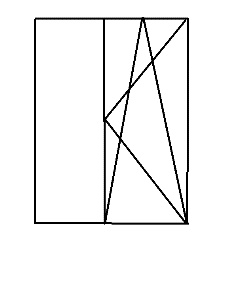 15 × 100 см.75 × 110 см. + заглушкаВікно № 288 см × 129 см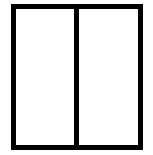 10 × 100 см.75 × 110 см. + заглушкаВікно № 388 см × 132 см10 × 100 см.70 × 100 см. + заглушкаВікно № 494 см × 126 см+ москітна сітка20 × 100 см.80 × 120 см. + заглушкаВікно № 592 см × 129 см+ москітна сітка20 × 100 см.70 × 135 см. + заглушкаВікно № 698 см × 129 см+ москітна сітка15 × 100 см.20 × 110 см. + заглушкаВікно № 7150 см × 95 см+ москітна сітка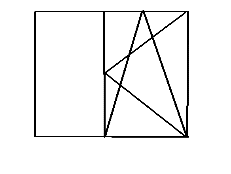 20 × 160 см.25 × 170 см. + заглушкаВікно № 8150 см × 97 см10 × 160 см.25 × 160 см. + заглушкаКролевецьКролевецьКролевецьКролевецьКролевецьВікно № 9109 см × 66 см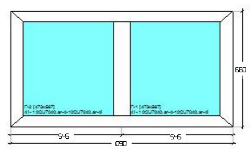 18*120 см.40*125 см. + 2 заглушкиВікно № 10119 см × 108 см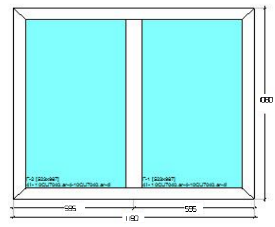 -20*125 см. + заглушкаВікно № 11126 см × 178 см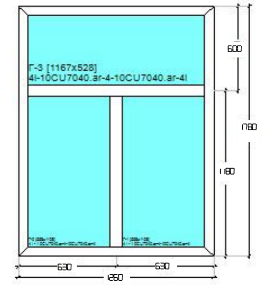 15*135 см.40*125 см. + 2 заглушкиВ ікно № 1280 см × 120см 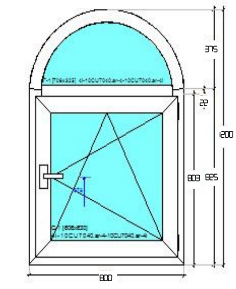 + москітна сітка15*81 см.40*80 см. + 2 заглушкиДубов’язівкаДубов’язівкаДубов’язівкаДубов’язівкаДубов’язівкаВікно № 13113 см × 113,5 см+ москітна сітка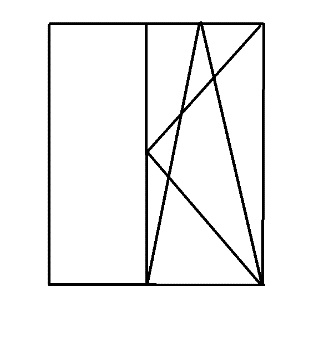 25*125 см.40*123 см. + заглушкаВікно № 14113 см × 113,5 см+ москітна сітка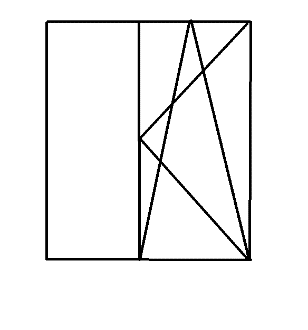 25*125 см.40*123 см. + заглушкаВікно № 15109 см × 140 см+ москітна сітка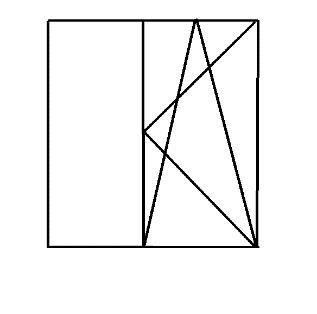 25*120 см.40*120 см. + заглушкаВікно № 16109 см × 140 см + москітна сітка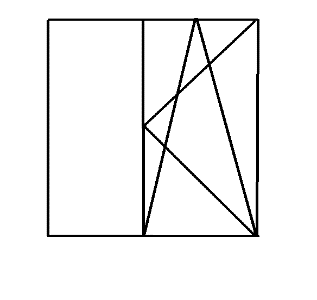 25*120 см.40*120 см. + заглушкаВікно № 17109 см × 140 см + москітна сітка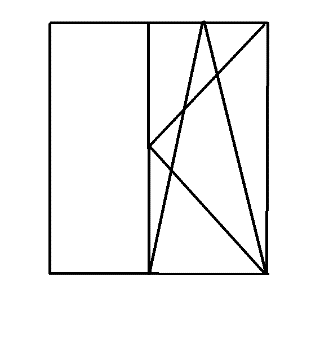 25*120 см.40*128 см. + заглушкаБуриньБуриньБуриньБуриньБуриньВікно № 18130см × 143 см+ москітна сітка-45см. х 150 см. + заглушкаВікно № 19140 см х130см+ москітна сітка-45см. х 150 см. + заглушкаВікно № 20140 см х130см+ москітна сітка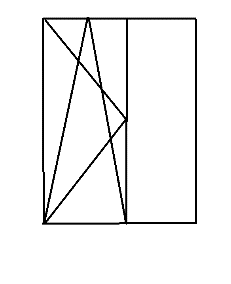 -50см. х 135 см. + заглушкаВікно № 21172 см х 114см+ москітна сітка-45см. х 175 см. + заглушкаКонотопКонотопКонотопКонотопКонотопВікно № 22178 см х 130см+ Передбачити наклейку з одного боку матової плівки на всіх конструкціях, або передбачити їх непрозорість30см. х 150 см.40 х 150 см. + заглушкаВікно № 23178 см х 130см+ Передбачити наклейку з одного боку матової плівки на всіх конструкціях, або передбачити їх непрозорість30см. х 150 см.40 х 150 см. + заглушкаВікно № 24178 см х 130см+ Передбачити наклейку з одного боку матової плівки на всіх конструкціях, або передбачити їх непрозорість30см. х 150 см.40 х 150 см. + заглушка4 державний пожежно-рятувальний загін Головного управління Державної служби України з надзвичайних ситуаційу Сумській області41615, Сумська обл., м. Конотоп, вул. Успенсько-Троїцька, 92р/р UA298201720343110002000083238 р/р UA458201720343101002200083238 в Державній казначейській службі України,  м.КиївМФО 820172код ЄДРПОУ 38121592№п/пНайменування товаруКод ДККількість товаруЦіна за одиницю (грн.)Загальна вартість (грн.)1\Всього\Всього\Всього\Всього\Всього